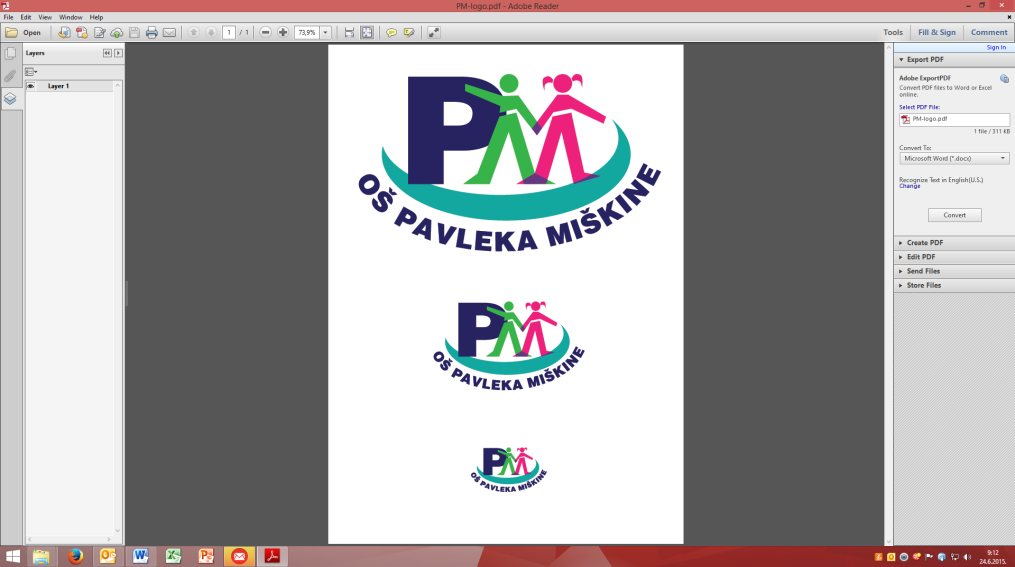 OSNOVNA ŠKOLA PAVLEKA MIŠKINESVETI DUH 24,  ZAGREB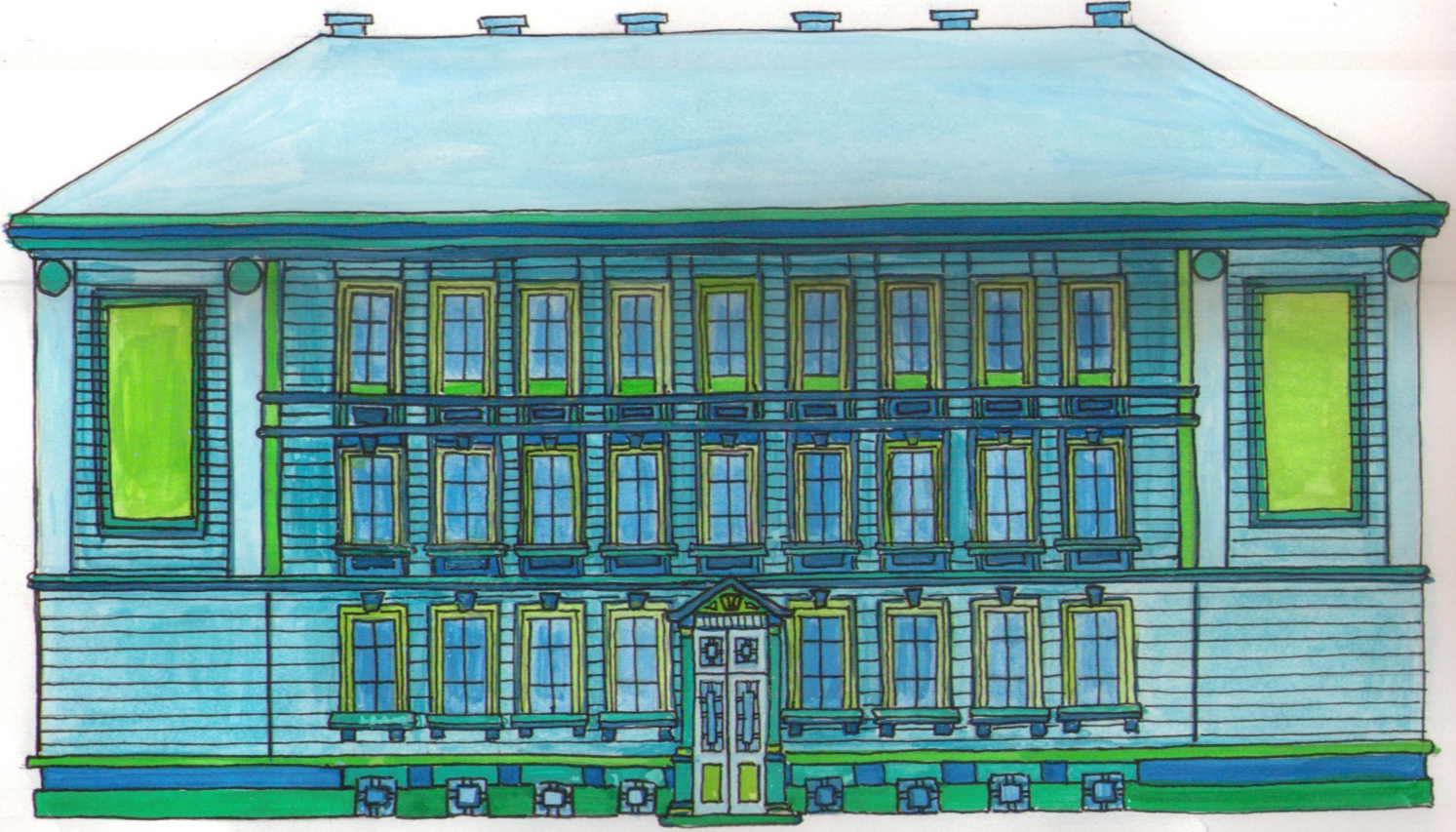 Zagreb, rujan 2018.SADRŽAJ:1.	UVJETI RADA	61.1.	PODACI O ŠKOLSKOM PODRUČJU	61.2.	PROSTORNI UVJETI	61.2.1.	Unutrašnji školski prostor	61.2.2.	VANJSKI PROSTOR	61.3.	MATERIJALNI UVJETI	62.	PRIKAZ SVIH ZAPOSLENIH DJELATNIKA U ŠKOLI	72.1.	PODACI O UČITELJIMA	72.2.	PODACI O RAVNATELJU I STRUČNIM SURADNICIMA	92.3.	PODACI O PRIPRAVNICIMA	92.4.	PODACI O ADMINISTRATIVNOM I TEHNIČKOM OSOBLJU	93.	PODACI O UČENICIMA I RAZREDNIM ODJELIMA	114.	ORGANIZACIJA  SMJENA	125.	GODIŠNJI KALENDAR RADA	126.	GODIŠNJI NASTAVNI PLAN I PROGRAM RADA ŠKOLE	156.1.	NASTAVNI PLAN	156.1.1.	RAZREDNA NASTAVA	156.1.2.	IZBORNA U RAZREDNOJ NASTAVI	156.1.3.	PREDMETNA NASTAVA	166.1.4.	IZBORNI PREDMETI	166.1.5.	PLAN IZBORNE NASTAVE U ŠKOLI	176.2.	IZVANNASTAVNE AKTIVNOSTI UČENIKA	196.3.	UKLJUČENOST UČENIKA U IZVANŠKOLSKE AKTIVNOSTI	206.4.	PLAN OPSERVACIJE ZA DJECU S TEŠKOĆAMA U RAZVOJU	226.5.	DOPUNSKA NASTAVA	236.6.	DODATNI RAD	236.7.	RAD S DAROVITIM UČENICIMA	237.	PLAN KULTURNE I JAVNE DJELATNOSTI	248.	PROFESIONALNO INFORMIRANJE I USMJERAVANJE	279.	PODACI O ZADUŽENJIMA DJELATNIKA ŠKOLE	289.1.	PODACI O ZADUŽENJIMA UČITELJA	289.2.	PODACI O OSTALIM DJELATNICIMA U ŠKOLI I NJIHOVIM ZADUŽENJIMA	3010.	PLANOVI STRUČNOG USAVRŠAVANJA	3110.1.	VODITELJI AKTIVA	3110.2.	GODIŠNJI PLANOVI RADA STRUČNIH AKTIVA	3110.2.1.	PLAN RADA AKTIVA RAZREDNE NASTAVE	3110.2.2.	PLAN RADA AKTIVA PRVIH RAZREDA	3210.2.3.	Plan rada stručnog aktiva DRUGIH RAZREDA	3310.2.4.	Plan rada stručnog aktiva trećih razreda	3310.2.5.	Plan rada stručnog aktiva četvrtih razreda	3410.2.6.	Plan rada stručnog aktiva BORAVKA	3410.2.7.	Plan rada stručnog aktiva hrvatskog jezika i književnosti	3510.2.8.	Plan rada stručnog aktiva stranih jezika	3610.2.9.	GODIŠNJI PLAN I PROGRAM RADA STRUČNOG AKTIVA UČITELJA MATEMATIKE I INFORMATIKE	3610.2.10.	Plan rada stručnog aktiva učitelja LIKOVNE I GLAZBENE KULTURE	3710.2.11.	Plan rada stručnog aktiva povijeti i geografije	3710.2.12.	Plan rada stručnog aktiva biologije, fizike, kemije i tehničke kulture	3710.2.13.	Plan rada stručnog aktiva učitelja TZK-a	3810.2.14.	Plan rada stručnog aktiva vjeronauka	3810.3.	PLAN STRUČNOG OSPOSOBLJAVANJA I USAVRŠAVANJA	3910.3.1.	Stručno usavršavanje za odgojno-obrazovne radnike	3910.3.2.	Stručna usavršavanja na županijskoj razini	3910.3.3.	Stručna usavršavanja na državnoj razini	4011.	PROGRAM  SPECIFIČNIH I PREVENTIVNIH MJERA ZDRAVSTVENE ZAŠTITE UČENIKA OSNOVNIH ŠKOLA U ŠKOLSKOJ GODINI 2017/2018.	4112.	ŠKOLSKI PREVENTIVNI PROGRAM	4212.1.	Školski preventivni program protiv OVISNOSTI	4212.2.	Školski preventivni program protiv VRŠNJAČKOG NASILJA	4413.	PLAN RADA STRUČNIH TIJELA, VODITELJA UPRAVLJANJA I STRUČNIH SURADNIKA	4513.1.	PLAN RADA ŠKOLSKOG ODBORA	4513.2.	PLAN RADA UČITELJSKOG VIJEĆA	4513.3.	PLAN RADA RAZREDNIH VIJEĆA	4613.4.	PLAN RADA RAZREDNIKA	4613.5.	PLAN RADA VIJEĆA RODITELJA	4713.6.	PLAN RADA TIMA ZA KVALITETU	4713.7.	PLAN RADA VIJEĆA UČENIKA	4713.8.	PLAN RAVNATELJICE	4813.9.	GODIŠNJI PLAN I PROGRAM RADA PEDAGOGA	5113.10.	Godišnji  plan i program rada školske knjižničarke	5713.11.	GODIŠNJI PLAN I PROGRAM RADA STRUČNOG SURADNIKA PSIHOLOGA	5814.	PLAN RADA ADMINISTRATIVNOG I TEHNIČKOG OSOBLJA	6014.1.	PLAN RADA TAJNIKA	6014.2.	PLAN RADA VODITELJA RAČUNOVODSTVA	6214.3.	PLAN RADA KUHINJSKOG OSOBLJA	6314.4.	PLAN RADA DOMARA	6414.5.	PLAN RADA SPREMAČICA	6515.	RAD  S  RODITELJIMA	66Na temelju članka 28. stavka 8. Zakona o odgoju i obrazovanju u osnovnoj i srednjoj školi („Narodne Novine“, broj: 87/08, 86/09, 92/10, 105/10, 90/11, 5/12, 16/12, 86/12, 94/13, 136/14 – RUSRH, 152/14, 07/17 i 68/18), Školski odbor Osnovne škole Pavleka Miškine na 17. sjednici održanoj 2.10.2018. godine donosi:GODIŠNJI PLAN I PROGRAM RADA ZA ŠKOLSKU GODINU 2018./2019.OPĆI PODACI O OSNOVNOJ ŠKOLI PAVLEKA MIŠKINE Naziv:					Osnovna škola Pavleka MiškineIme i prezime ravnatelja:		Vesna Vrbanović Jančić, prof.Adresa: 				Sveti Duh 24Mjesto: 				ZagrebTelefon:				01/6454-960			Fax:					01/6457-703E-mail:				pavlekica@os-pmiskine-zg.skole.hrWeb:					http://os-pmiskine-zg.skole.hr/BROJ DJELATNIKAUVJETI RADAPODATCI O ŠKOLSKOM PODRUČJUOsnovna škkola Pavleka Miškine nalazi se u središtu gradske četvrti Črnomerec. Područje Osnovne škole Pavleka Miškine graniči na sjeveru s Mikulićima i Šestinama, na zapadu s potokom Črnomerec, na jugu s Ilicom, a na istoku s Vinogradskom ulicom i Jelenovcem.	Na području škole su: Crkva sv. Antuna Padovanskog, Hrvatsko katoličko sveučilište,  Hrvatsko vojno učilište “Petar Zrinski”, Tekstilno-tehnološki fakultet, Visoko učilište Algebra, Dom umirovljenika sv. Josipa, dječji vrtići Petar Pan, Šumska jagoda i Sunčev sjaj – Nazaret, Američka visoka škola za tehnologiju i menadžment; a od kulturnih institucija: knjižnica “V. Nazor”, zborka Rochter, Centar za kulturu i film „August Cesarec“ i Teatar EXIT. Škola sa svima dobro surađuje tijekom cijele godine. PROSTORNI UVJETIUnutrašnji školski prostorZgrada naše škole sagrađena je 1895. godine, a prvi put nadograđivana 1925. godine. U kolovozu 2014. završena je cjelovita adaptacija i nadogradnja škole. Nadograđena su dva krila visine 2 kata te sagrađena nova sportska dvorana, a uređeno je i potkrovlje koje se koristi u svrhu nastave i ostalih potreba. Nadogradnjom smo dobili knjižnicu, zbornicu, 10 novih učionica, kuhinju i blagovaonicu, kabinete za učitelje te ostale prateće prostorije. Zbog stalnog povećanja broja razrednih odjela kojih je ove školske godine 30, tijekom ljeta 2018. napravljena je još jedna učionica u potkrovlju, a za knjižnicu je obnovljen prostor u podrumu te je preseljena kako bi prostorija u kojoj je bila knjižnica postala još jedna učionica.Unutarnji prostor sada iznosi 5.824 kvadratna metra i povećan je za 2.000 metara kvadratnih u odnosu na prijašnji.VANJSKI PROSTORNa vanjskom dijelu školske parcela ozelenjen i hortikulturno uređen teren iznosi 1063,8 kvadratna metra. Postavljene su klupe, 3 igrala za učenike i uređeno parkiralište. Na sportsko igralište veličine rukometnog terena i na igralište za graničar postavljena je umjetna trava.MATERIJALNI UVJETI	Škola je opremljena suvremenom opremom za izvođenje nastave: svaka učionica ima internet i projektor, 8 učionica ima pametnu ploču.Broj učionica: 22Veličina učionica: 50 – 60 metara²Broj specijaliziranih učionica:4(informatika, fizika/tehnički, kemija/biologija, multimedija)Broj učiteljskih kabineta: 10KnjižnicaZbornicaPRIKAZ SVIH ZAPOSLENIH DJELATNIKA U ŠKOLIPODACI O UČITELJIMAPODACI O RAVNATELJU I STRUČNIM SURADNICIMAPODACI O PRIPRAVNICIMA2.4 PODACI O ADMINISTRATIVNOM I TEHNIČKOM OSOBLJUPODACI O UČENICIMA I RAZREDNIM ODJELIMA
ORGANIZACIJA  SMJENAŠkola radi u dvije smjene:1.abcd, 2.abc, 3.abcd – jutarnja smjena1.e, 2.d,4.abcd, 5.abcd, 6.abc, 7.abc i 8.abc – izmjenjuju jutarnju i poslijepodnevnu smjenu po tjednim rasporedimaProduženi boravak (PB) je organiziran u: 1.a, 1.b, 1.c, 1.d, 2.a, 2.b, 2.c, 3.a(i 6 učenika 3.d), 3.b i 3.c Prihvat djece osiguran je od 7,00 do 17,00 sati za produženi boravak.Organizirana je prehrana učenika produženog boravka (tri obroka) te užina i ručak za učenike klasičnih razreda od 4. do 8. razreda. GODIŠNJI KALENDAR RADA	Nastava u školskoj godini započinje 3. rujna 2018. godine i završava 14. lipnja 2019. godine. Podijeljena je u dva obrazovna razdoblja te ima zimski, proljetni i ljetni odmor.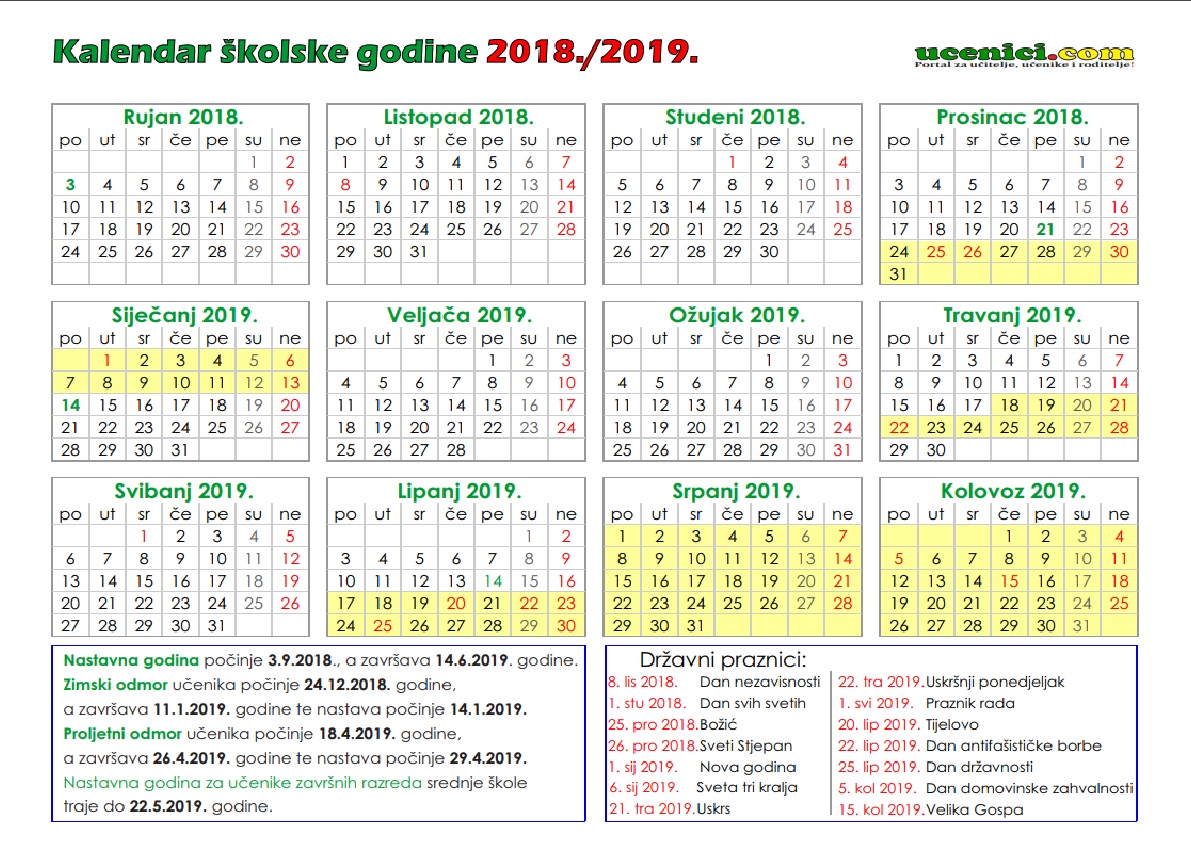 NERADNI DANI:  	8. listopad 2018.1. studeni 2018.1. svibanj 2018.
NENASTAVNI DANI: 	2. studeni 2018. 
                                     	13. lipnja 2018. Dan školeGODIŠNJI NASTAVNI PLAN I PROGRAM RADA ŠKOLENASTAVNI PLANRAZREDNA NASTAVAIZBORNA U RAZREDNOJ NASTAVIPREDMETNA NASTAVAIZBORNI PREDMETIPLAN IZBORNE NASTAVE U ŠKOLIIZVANNASTAVNE AKTIVNOSTI UČENIKAEvidencija rada vodi se u propisanim knjigama, a pismena izvješća o radu podnose se na kraju svakog polugodišta.NAPOMENA: Rješenja o obvezama učitelja sastavni su dio Godišnjeg plana i programa rada škole. UKLJUČENOST UČENIKA U IZVANŠKOLSKE AKTIVNOSTIPLAN OPSERVACIJE ZA DJECU S TEŠKOĆAMA U RAZVOJUŠkolu pohađaju i učenici čije sposobnosti učenja, čitanja i pisanja, senzorne i kognitivne sposobnosti ili tjelesne sposobnosti odstupaju od prosječnih normi i manifestiraju se kao teškoće u razvoju. Kao izravna posljedica prethodno navedenih teškoća, učenici sa takvim karakteristikama svladavaju redovne programe uz individualizirane postupke ili prilagođene programe. Pedagoško-psihološka služba će se uključiti u identifikaciju učenika s teškoćama koji iz nekog od navedenih razloga ne mogu više pratiti redovni plan i program nastavnih predmeta, te uz pomoć školske liječnice utvrditi koji oblik programa najviše odgovara pojedinom učeniku. Također, pedagoško-psihološka služba će upoznati razredna vijeća s teškoćama učenika, potrebnim uvjetima i primjerenim nastavnim metodama. Prilagođene nastavne programe iz svakog predmeta izraditi će učitelji i profesori uz savjet stručnih suradnika za svakog učenika ovisno o specifičnoj teškoći koju učenik ima.Primjereni oblik školovanja po razredima i oblicima rada DOPUNSKA NASTAVA	Planirana je iz hrvatskog jezika, matematike, fizike i engleskog jezika za učenike kojima je potrebna pomoć. Broj učenika je od 1 do 10 učenika.  DODATNI RAD		Organiziran je za učenike 4. razreda iz matematike, a za učenike od 5. do 8. razreda iz fizike, kemije, matematike, informatike, geografije, povijesti, biologije, engleskog, hrvatskog,  talijanskog i latinskog jezika. RAD S DAROVITIM UČENICIMAU školi se provodi proces identifikacije darovitih učenika kako bi se svakom darovitom učeniku pružila prilika da razvije svoj visoki potencijal kroz organiziranje podrške i dodatnog rada u skladu s učenikovim sklonostima i interesima.Tijekom prvog obrazovnog razdoblja školska psihologinja pružit će roditeljima učenika trećih razreda potrebne informacije o darovitosti i procesu identifikacije darovitih te će provesti identifikaciju darovitih učenika primjenjujući psihološke instrumente i upitnike.S obzirom da darovitost može biti produktivna (manifestira se u natprosječnim rezultatima) i potencijalna (postoji natprosječno visok potencijal i predispozicija, ali se ne iskazuje u natprosječnom učinku) prilikom identifikacije cilj je prepoznati i produktivno i potencijalno darovite učenike. Otkrivanjem i potencijalno darovitih učenika natprosječne sposobnosti tih učenika sistematskim vježbanjem uz poticanje kreativnog i kritičkog mišljenja, motivacije i specifičnih interesa, razvoj svijesti o vlastitim stilovima učenja i metakognitivnim znanjima dovode do visokih rezultata. Kod učenika se razvija svijesti o vlastitim sposobnostima i potiču pozitivni stavovi prema učenju, školi i znanju, a što je uvjet iskazivanja produktivne darovitosti.Učitelji razredne i predmetne nastave upoznati su s rezultatima procesa identifikacije darovitih kako bi učenicima koji su identificirani kao daroviti omogućili dodatne nastavne materijale, poticajnu radnu atmosferu koja ohrabruje samostalno promišljanje i aktivnost, razvija divergentno mišljenje i maštu te omogućuje razvoj intrinzične motivacije. Darovite učenike potiče se na uključivanje u izbornu nastavu, dodatnu nastavu, izvannastavne aktivnosti u području interesa, kao i uključivanje u NTC (Nikola Tesla Centar) radionice za darovite namijenjene razvoju inteligencije kod djece. Radionice provode educirani NTC voditelji uz asistenciju psihologinje i učiteljice razredne nastave, a cilj programa je učenje na zabavan i inovativan način, razvoj kreativnosti i funkcionalnog znanja kod djece te razvijanje brzine razmišljanja, povezivanja i zaključivanja. Psihologinja će pratiti razvoj socio-emocionalnih kompetencija darovitih učenika. PLAN KULTURNE I JAVNE DJELATNOSTITijekom cijele godine provode se sljedeće aktivnosti:Tijekom godine učenici će odlaziti u kazališta, kina i muzeje. Tijekom cijele godine surađujemo s Vijećem četvrti Črnomerec, Centrom za kulturu i film August Cesarec, Policijskom postajom Črnomerec i Centar, župnom crkvom Sv. Antuna, Domom umirovljenika sv. Josip, CK Črnomerec, gradskim knjižnicama, Udrugom „Kap dobrote“, Udrugom Ti si OK, Učiteljskom akademijom, Plavim telefonom, Zbirkom Richter, OŠ Nad lipom, knjižnicom Vladimir Nazor, dječjim vrtićima i ostalim ustanovama s područja Črnomerca i Centra.Tijekom rujna organizira se provjera znanja plivanja za druge razrede u suradnji sa Zimskim plivalištem „Mladost“, a tijekom godine se organizira tečaj plivanja za neplivače.ORGANIZACIJA NATJECANJA I ŽUPANIJSKIH STRUČNIH USAVRŠAVANJA U ŠKOLIŽupanijsko natjecanje iz francuskog i talijanskog jezikaŽupanijski aktivi učitelja razredne nastavePROFESIONALNO INFORMIRANJE I USMJERAVANJEProfesionalno informiranje će se provoditi sa svim učenicima Škole. Provodit će ga učitelji koji će učenike (1. – 8. razreda) upoznavati s različitim zanimanjima kroz prigodne teme nekih nastavnih predmeta i izvannastavnih aktivnosti. Školska pedagoginja i psihologinja će krajem prvog i početkom drugog obrazovnog razdoblja provesti ispitivanje interesa kod učenika osmih razreda primjenom upitnika izbora zanimanja te će učenike izvijestiti o rezultatima ispitivanja i odgovarajućim zanimanjima. Svi učenici osmih razreda bit će upoznati s vrstama srednjih škola i zanimanja, s uvjetima upisa u srednje škole, načinu zbrajanja bodova, prikupljanju dodatnih bodova i bodovnim pragovima. Pedagoška služba će, također, biti na raspolaganju učenicima i roditeljima u svrhu individualnog savjetovanja oko upisa škole i izbora zanimanja.U suradnji s razrednicima osmih razreda pedagoška služba Škole će identificirati učenike kojima je potrebno detaljnije profesionalno informiranje i orijentacija te će ih uputiti u Hrvatski zavod za zapošljavanje na unaprijed dogovoren termin.Na temelju interesa učenika za pojedine srednje škole organizirat će se posjet srednjim školama u dane otvorenih vrata ili prema dogovoru sa školom.Tijekom školske godine organizirat će se roditeljski sastanak za roditelje učenika osmih razreda s ciljem upoznavanja važnosti uloge i potpore roditelja u odabiru zanimanja djeteta, također i s ciljem informiranja roditelja o kriterijima i postupkom upisa u srednje škole te uvjetima po kojima učenici mogu dobiti dodatne bodove.Tijekom godine svi učenici osmih razreda bit će upućeni u CISOK (Centar za informiranje i savjetovanje o karijeri) na grupno informiranje o upisima u srednje škole na koje će ih dopratiti razredniciPODACI O ZADUŽENJIMA DJELATNIKA ŠKOLEPODACI O ZADUŽENJIMA UČITELJAPODACI O OSTALIM DJELATNICIMA U ŠKOLI I NJIHOVIM ZADUŽENJIMAPLANOVI STRUČNOG USAVRŠAVANJAPlan individualnog stručnog usavršavanja učitelja sadrži seminare, aktive, savjetovanja, predavanja, praćenje pedagoške periodike i stručne literature. Plan i program stručnih aktiva u školi donosi se u rujnu.Voditelji aktiva vode brigu o planiranju i realizaciji.VODITELJI AKTIVA  GODIŠNJI PLANOVI RADA STRUČNIH AKTIVA PLAN RADA AKTIVA RAZREDNE NASTAVE Članovi aktiva: svi učitelji razredne nastaveVoditeljica aktiva razredne nastave: Danijela ČurićU realizaciji plana i programa moguće su izmjene ovisno o predavačima te potrebama učitelja i škole. PLAN RADA AKTIVA PRVIH RAZREDAČlanovi aktiva: Elvira Divić, Dubravka Ciganović, Maja Prskalo, Katija Kalinić, Ivana Martek, Boris Puljar, Marija, Katarina Skoko Miletić, Jasmina MeićVoditelj aktiva: Katarina Skoko MiletićPlan rada stručnog aktiva DRUGIH RAZREDAČlanovi aktiva: Sanja Canjek-Androić, Sandra Huzjak, Dubravka Vidaković, Anita Kristian, Mirna Stošić, Katarina Lončarić, Kristina FilipovićVoditelj aktiva: Sandra Huzjak Plan rada stručnog aktiva trećih razredaČlanovi aktiva: 	3.a 	Nikolina Matovina Hajduk i Marko Marčec                            	3.b 	Ivana Fak i Tijana Mrazović                            	3.c 	Danijela Ćurić i Ana Buljević                            	3.d 	Suzana PerkovVoditelj aktiva: Ivana Fak  Plan rada stručnog aktiva četvrtih razredaČlanovi aktiva: Anita Sminderovac, Antonija Gligora, Suzana Anić, Natalija Juršić Novosel.Voditelj aktiva: Anita SminderovacPlan rada stručnog aktiva BORAVKAVoditelj: Ivana MartekPlan rada stručnog aktiva hrvatskog jezika i književnostiČlanovi aktiva: Marica Kožul Šimunčić, prof. hrvatskog jezika i književnosti; Ita Tissauer Pavičić, prof. hrvatskog jezika i književnosti i ruskog jezika i književnosti; Martin Majcenović, prof. hrvatskog jezika i književnosti; Andrea Javorsky-Kurek, prof. hrvatskog jezika i književnosti i dipl. knjižničarka.Prema potrebi moguće je sazivanje izvanrednih sjednica.                                                                                     voditeljica: Ita Tissauer PavičićPlan rada stručnog aktiva stranih jezika	Članovi aktiva: Jasminka Mijatović, Lidija Orešković, Gordana Zatezalo i Renata Brkić Prema potrebi moguće je sazivanje izvanrednih sjednica Aktiva.Voditelj aktiva: Martina Hrdalo GODIŠNJI PLAN I PROGRAM RADA STRUČNOG AKTIVA UČITELJA MATEMATIKE I INFORMATIKEČlanovi stručnog aktiva: Milena Škrhak, dipl. ing. matematike; Spomenka Galić, prof. matematike; Nadica Kunštek, prof. matematike i informatike.Voditelj stručnog aktiva: Milena Škrhak Plan rada stručnog aktiva učitelja LIKOVNE I GLAZBENE KULTURE	ČLANOVI AKTIVA : Natalija Stipetć Čus, prof.  - voditeljica aktiva			        Saša Marić, prof. Plan rada stručnog aktiva povijeti i geografije	                                                                               Voditelj aktiva:  Dijana Rumiha Brzica                                                                                          Plan rada stručnog aktiva biologije, fizike, kemije i tehničke kulture
Članovi aktiva: Zlata Brekalo, Franjo Filipović, Dino Pongrac i Predrag Vukičević.TEMA / SADRŽAJ RADA                      NADNEVAK I VRIJEME                      Dogovor oko plana i programa                          3.rujna 2019.Planiranje izrade zajedničkog kurikula                  14.45h  Planiranje kriterija ocjenjivanjaSuradnja sa stručnim službama                                                                                 Osvrt na IOOPAktiv se sastaje prema potrebi___________________________________________________________Izvješća sa ŽSVa,Praćenje i analiza uspjeha učenika 1.pol.            prosinac, 2018.Poteškoće u realizaciji nastavnog plana                                                                     Eventualni problemi suradnje stručne službe,roditelja  i predmetnog prof.Sudjelovanje na Webinarima,školski projekti___________________________________________________________Natjecanja učenika                                                 Veljača,2019.___________________________________________________________          Analiza uspjeha na natjecanjimaIzvješća sa ŽSVa, stručnih skupova                       Svibanj, 2019.Zaključci___________________________________________________________Voditelj aktiva
Zlata Brekalo, dipl. ing.Plan rada stručnog aktiva učitelja TZK-a				ČLANOVI AKTIVA : Dragica Šmit, prof ; Goran Nagy, prof. Voditelj aktiva: Goran Nagy, prof. Plan rada stručnog aktiva vjeronauka	Članovi: Antonija Lešić, Mirta Miletić i Marija MiletićVoditelj aktiva: Marija Miletić PLAN STRUČNOG OSPOSOBLJAVANJA I USAVRŠAVANJA Svaki učitelj dužan je voditi evidenciju o permanentnom usavršavanju u obrascu Individualni plan i program permanentnog usavršavanja za školsku godinu 2018./2019.  Stručno usavršavanje za odgojno-obrazovne radnikeStručna usavršavanja na županijskoj razini Stručna usavršavanja na državnoj raziniPLAN VJEŽBE EVAKUACIJE: SVIBANJ 2019.PLAN SISTEMATSKOG PREGLEDA ZA RADNIKE: STUDENI/PROSINAC/SIJEČANJPROGRAM  SPECIFIČNIH I PREVENTIVNIH MJERA ZDRAVSTVENE ZAŠTITE UČENIKA OSNOVNIH ŠKOLA U ŠKOLSKOJ GODINI 2017/2018.Sistematski pregledi:prije upisa u  I.  razred učenika V. i VIII. razredaSistematski pregledi učenika u pravilu se provode u prostorijama Odjela za školsku medicinu uz nazočnost učitelja ili razrednika.2.   Namjenski pregledi na zahtjev ili prema situaciji 3.    Screeninzi poremećaj vida, vida na boje, tjelesne težine i visine za učenike III razredadeformacija kralježnice, tjelesna težina i visina  za učenike VI razreda4.   Pregled za utvrđivanje zdravstvenog stanja  i sposobnosti za nastavu tjelesne i zdravstvene kulture, te određivanje odgovarajućeg programa5.   Cijepljenje učenika prema Programu obveznog cijepljenjaI razred    POLIO , MPR i DI TE za učenike kojima je prošlo više od 5 godina od zadnjeg docijepljivanjaVI razred Hepatitis B ( tri doze)VIII  razred  DI-TE  i POLIO ,cijepljenje protiv HPV za djevojčice i dječake- preporučeno ali neobaveznoCijepljenje učenika obavlja se u pravilu za vrijeme trajanja nastave u prostorijama zdravstvene organizacije ili prikladnim prostorijama škole. Škole su dužne na temelju primljene obavijesti dovesti na cijepljenje sve učenike koji podliježu obveznoj imunizaciji (Zakon o zaštiti pučanstva od zaraznih bolesti (NN 60/1992), Pravilnik o načinu provođenja imunizacije, seroprofilakse i kemoprofilakse protiv zaraznih bolesti (N.N.23/94).6.  Kontrolni pregledi prilikom pojave zarazne bolesti u školi i poduzimanje  protuepidemijskih mjera7.Savjetovališni rad za učenike, roditelje, učitelje i profesoreOsobito namjenjen učenicima s poteškoćama u savladavanju školskog gradiva, izostancima iz škole, problemima u adolescenciji, rizičnim ponašanjem i navikama- pušenje duhana, pijenje alkohola i uporabe psihoaktivnih droga, savjetovanje u svezi reproduktivnog zdravlja, tjelesne aktivnosti, prehrane i drugog. 8.  Zdravstveni odgoj i promicanje zdravlja putem predavanja, grupnog rada, tribina9. Obilasci škole i školske kuhinje10.  Rad u komisijama za određivanje primjerenog oblika školovanja11.  Prisustvovanje roditeljskim sastancima, učiteljskom,  nastavničkom vijeću i individulani kontakti s djelatnicima škole.Početkom nove školske molimo da nam pošaljete popise učenika po razredima sa sljedećim podacima: prezime i ime učenika, datum rođenja, iz koje je  škole učenik došao (ako je učenik novi). Molimo popise dostaviti nadležnom timu školske medicine do 30. 9. 2016., možete u elektroničkom obliku.ŠKOLSKI PREVENTIVNI PROGRAMŠkolski preventivni program protiv OVISNOSTIPrevencija ovisnosti obuhvaća sve aktivnosti usmjerene prema učenicima i roditeljima čiji je cilj sprječavanje uporabe sredstava ovisnosti (cigareta, alkohola, droga), negativnih posljedica njihove uporabe, klađenja te nekontroliranog korištenja Interneta. Samopouzdani učenici koji imaju pozitivnu sliku o sebi, ostvaruju kvalitetnu komunikaciju i odnose s drugima, ostvaruju različite interese te osjećaju zadovoljstvo životom, sreću, toplinu, ljubav i sigurnost u obitelji i školi u manjem su riziku za zloupotrebu sredstava ovisnosti.CILJEVICiljevi preventivnog programa su:Organiziranim aktivnostima učenika, roditelja i učitelja odgojiti samopouzdanog učenika koji ima razvijene socijalne i komunikacijske vještine te negativan stav prema uzimanju sredstava ovisnosti.Stvaranje poticajnog okruženja za pozitivni razvojZaštita tjelesnog i mentalnog zdravljaSprječavanje ovisnosti kroz osvješćivanje učenika i roditelja o opasnostima zloporabe sredstava ovisnosti i nekontroliranog igranja igrica i korištenja Interneta RAZRADA AKTIVNOSTIPrevenciju u školi provode učitelji, predmetni nastavnici, razrednici, stručni suradnici, školska liječnica i djelatnici Policijske uprave kroz nastavni program, satove razrednog odjela, radionice, predavanja, organiziranje slobodnog vremena te kroz rad s roditeljima učenika.U školi se organizira Produženi stručni postupak kojim se nastoji pratiti i osnažiti djecu u riziku ka pozitivnom razvoju. Socijalna pedagoginja provodi neposredni socio-pedagoški rad s djecom koristeći razne tehnike poticanja grupnog povezivanja, radionica, individualnog rada, pomoći u postizanju obrazovne uspješnosti, razvijanja radnih navika, poticanja kreativnosti, stjecanja socijalnih vještina i izgradnje samopouzdanja. Program uključuje aktivnu suradnju učitelja, stručnih suradnika, Centra za socijalnu skrb i roditelja radi postizanja dobrobiti djece uključene u program.NEPOSREDNI ZADACIPoboljšati razinu znanja učenika i roditelja o štetnosti raznih oblika ovisnosti.Povećati informiranost o svim vrstama i sredstvima ovisnosti uključujući konzumiranje legalnih sredstava kao što su duhan i alkohol, konzumiranje ilegalnih droga i neprimjereno uzimanje legalnih psihoaktivnih tvari (npr. inhalanti) i lijekova. Informirati o opasnostima ovisničkih ponašanja kao što su klađenje, nekontrolirano korištenje Interneta, igranje igrica i sl.Upućivati učenike i roditelje na važnost pravilnog strukturiranja slobodnog vremena.Razvijati samopoštovanje i socijalne vještine kod učenika. Motivirati učenike za odabir zdravih stilova života u zajednici.Pružati stručnu pomoć mladima s poremećajem u ponašanju i onima koji žive u rizičnim obiteljskim uvjetima.Nastaviti rad s institucijama izvan škole koje u svom programu imaju prevenciju zlouporabe sredstava ovisnosti.Razvijati pozitivan stav prema zdravlju i životuJačati pozitivnu sliku o sebi i samopoštovanjeRazvijati osobnu i društvenu odgovornostRazvijati vještinu komunikacije u školi i roditeljskom domuRazvijanje kritičkog odnosa prema utjecaju društva (reklama, novina i sl.) i pritiscima vršnjaka Poticati na donošenje ispravnih odlukaUpoznati roditelje sa znakovima i simptomima koji ukazuju na uzimanje drogePodupirati i širiti dosege darovitih i talentiranih učenika, pomagati učenicima s osobitim potrebamaPratiti događanja u obitelji učenika i pružati stručnu pomoć, podsjećati na važnost pružanja odgovarajuće podrške djeciSurađivati s PUZ na programima MAH1 i MAH 2, Sajam mogućnosti te Prevencija i alternativa.Organizacija slobodnog vremenaPoticanjem uključivanja učenika u izvannastavne i izvanškolske aktivnosti pružamo mogućnost samopotvrđivanju djece u raznim područjima, potičemo zdrave odnose među članovima grupe, osjećaj pripadnosti i ispunjenosti te smanjujemo dosadu i količinu vremena provedenog bez plana, na ulici, bez nadzora i u lošem društvu.Suradnja i rad s roditeljimaS roditeljima surađuju ravnatelj, razrednici i ostali predmetni nastavnici, stručni suradnici škole, školska liječnica te djelatnici Policijske uprave. Rad se organizira kroz individualne informacije, roditeljske sastanke, savjetovalište za roditelje, predavanja, tribine, informiranja putem web stranice te panoa za roditelje. Školski preventivni program protiv VRŠNJAČKOG NASILJACilj: Razvijanje postupaka i stvaranje uvjeta u školi koji smanjuju učestalost nasilnog ponašanja među učenicima.Aktivnosti:razvijanje pozitivnih vrijednosti i socijalnih vještina kod djecerazvijanje empatije, uvažavanja i poštivanja različitosti među djecomprikazivanje filma o maloljetničkoj delikvenciji i nasilništvu u školama, a nakon toga razgovor o uzrocima i posljedicamapraćenje pridržavanja pravila ponašanja definirana Pravilnikom o kućnom redu i Pravilnikom o kriterijima za izricanje pedagoških mjera te upoznavanje učenika s odgojno-disciplinskim mjerama koje će uslijediti ako se istih ne pridržavajuprimjena i praćenje djelotvornosti primijenjenih pedagoških mjera za nasilno ponašanjeosiguravanje dežurstva učitelja u svrhu nadzora ponašanja učenika na hodnicima, u WC-ima i u učionicama za vrijeme  malih i velikih odmoraodržavanje redovnih školskih sastanaka učitelja i stručnih suradnika s roditeljima učenika uključenih u nasiljeizrada plana uključivanja djece u slobodne aktivnosti i efikasnog korištenja slobodnog vremenaorganiziranje sastanaka s predstavnicima Vijeća roditelja i Vijeća učenika omogućavanje komunikacije roditelja i učenika (prijava slučajeva nasilja i/ili davanje prijedloga za rješavanje problema)Tijek aktivnosti:PLAN RADA STRUČNIH TIJELA, VODITELJA UPRAVLJANJA I STRUČNIH SURADNIKAPLAN RADA ŠKOLSKOG ODBORAPLAN RADA UČITELJSKOG VIJEĆAPLAN RADA RAZREDNIH VIJEĆASADRŽAJ RADA				OSTVARIVANJE		IZVRŠITELJI-----------------------------------------------------------------------------------------------------------	Sjednice razrednih vijeća          	          studeni, travanj, lipanj		razredniciPedagoške mjere				tijekom godine		učiteljiPrimjena pedagoških mjera 			tijekom godine		učiteljiRealizacija nastavnog plana			tijekom godineOsvrt na sudjelovanje u nastavi darovitih učenika i učenika s teškoćama u razvoju	tijekom godine		učiteljiRealizacija nastavnog plana i programa		lipanj			razrednicina kraju nastavne godine							učiteljiUtvrđivanje uspjeha učenika po						učiteljinastavnim predmetima, utvrđivanje vladanja	lipanj			pedagoginja		Upućivanje učenika na dopunsku nastavu,  		lipanj, srpanjPLAN RADA RAZREDNIKAPLAN RADA VIJEĆA RODITELJA PLAN RADA TIMA ZA KVALITETUPLAN RADA VIJEĆA UČENIKAPLAN RAVNATELJICE GODIŠNJI PLAN I PROGRAM RADA PEDAGOGAZORANA MIJULKOV, PEDAGOGINJA (zamjena za Mirnu Lončar-Jeić) Godišnji  plan i program rada školske knjižničarkeŠk.god. 2018./2019.Knjižničarka: Andrea Javorsky KurekODGOJNO-OBRAZOVNI RAD (946 sati godišnje)-programi za poticanje čitanja- pomoć pri radu s učenicima u dodatnoj i dopunskoj nastavi-pronalaženje tematskih priča za učenike 1. i 2. razreda u produženom boravku-priprema za kvizove za poticanje čitanja -3. i 4. razred-program Knjižnični odgoj i obrazovanje – poučavanje učenika za korištenje knjižnicom i razvijanje informacijske pismenosti-mladi bibliotekari-neposredna pomoć učenicima pri izboru knjige za čitanje, kao i pri izboru i uporabi izvora informacija na različitim medijima za potrebe izrade samostalnog učeničkog rada-suradnja s učiteljima i stručnim suradnicima u planiranju i realizaciji nastavnih sadržaja-pomoć učiteljima u provođenju građanskog odgoja i obrazovanja kroz radionice, igre i razgovore( kako razviti osobne vrijednosti; poboljšati ponašanje-što sve možemo učiniti?!; prava i obveze svakog djeteta te osmisliti toleranciju među vršnjacima)STRUČNA KNJIŽNIČNA DJELATNOST (570 sati godišnje)-organizacija i vođenje rada u knjižnici -nabava knjiga i ostale knjižnične građe u dogovoru s učiteljima i ravnateljicom-uvođenje knjiga u program poslovanja školske knjižnice- Metel-sustavno izvješćivanje učenika i učitelja o novonabavljenoj literaturi-predmetna obrada stručnih časopisa-izrada popisa knjiga s anotacijama za stručno usavršavanje učitelja (rujan)-izrada godišnjeg programa rada knjižničara i izvješća o radu školske knjižnice (rujan i lipanj)-revizija knjižnične građe (lipanj- srpanj)-otpis uništene i dotrajale građe (kolovoz-rujan)KULTURNA I JAVNA DJELATNOST (120 sati godišnje)-obilježavanje značajnih datuma i godišnjica- aktivnostima u knjižnici i izvan nje-književni susreti u suradnji s izdavačima i područnom narodnom knjižnicom -Mjesec hrvatske knjige 15.listopada – 15. studenoga – ovogodišnja manifestacija posvećena je enciklopedistici (pokrovitelj manifestacije je Ministarstvo kulture RH, a organizator Knjižnice grada Zagreba-Nacionalni kviz za poticanje čitanja  2018. nosi naziv„ČITANJE NE DOLAZI U PITANJE“- 23.10. posvećen je cjelodnevnom čitanju gdje god se to može upriličiti. Održat će se pod nazivom DANAS TI ČITAM.-11.11. obilježit će se  Dan hrvatskih knjižnica-Međunarodni mjesec školskih knjižnica-posjet 40. Međunarodnom sajmu knjiga i učila- Interliber (7.-12.11.2018.)  -Dani hrvatskoga jezika-suradnja s kulturnim ustanovama koje se bave organiziranim radom s djecom i mladeži u slobodno vrijeme (kazalište, Knjižnice grada Zagreba- dječji odjel itd.)STRUČNO USAVRŠAVANJE (140 sati godišnje)-praćenje recentne stručne literature iz knjižničarstva, pedagoško-psihološkog područja, kao i novoizišle naslove literature za djecu i mladež-sudjelovanje na stručnim sastancima u školi i na županijskim stručnim vijećima,-na stručnim sastancima školskih knjižničara (Informativni utorak )-suradnja s Razvojnom službom NSK, Matičnom službom KGZ-a, suradnja s knjižnicom Kajfeš i drugim knjižnicama-suradnja s knjižarima, nakladnicima i muzejskim pedagozimaGODIŠNJI PLAN I PROGRAM RADA STRUČNOG SURADNIKA PSIHOLOGAPLAN RADA ADMINISTRATIVNOG I TEHNIČKOG OSOBLJAPLAN RADA TAJNIKAPLAN RADA VODITELJA RAČUNOVODSTVAPLAN RADA KUHINJSKOG OSOBLJAPLAN RADA DOMARAPLAN RADA SPREMAČICARAD  S  RODITELJIMAŠkolski socijalno-humanitarni odbor će se sastajati i djelovati prema potrebama.Želimo roditelje uključiti u projekte, humanitarne i volonterske akcije, školske priredbe, satove razredne zajednice. Roditeljima su omogućeni individualni razgovori s učiteljima,  roditeljski sastanci, predavanja te radionice. S roditeljima radi i pedagoška služba (psiholog, pedagog i socijalni pedagog). O problemima u ponašanju, nasilju, delikvenciji, agresiji, pomoći u učenju i sl. roditeljima će biti održana predavanja na roditeljskim sastancima.   PREDSJEDNICA ŠKOLSKOG ODBORA:                                               _________________________________Elvira DivićKLASA: 602-02/18-32/03URBROJ: 251-131-18-1					Zagreb, 02.10.2018.Godišnji plan i program rada bit će objavljen na oglasnoj ploči dana 03.10.2018.Stupa na snagu osam dana od dana objavljivanja na oglasnoj ploči. 			   RAVNATELJICA ŠKOLE:						_________________________________					Vesna Vrbanović Jančić, prof.Učitelji razredne nastave:		       28Učitelji predmetne nastave:		       33Stručni suradnici:           4Učitelji i stručni suradnici mentori:     6Učitelji savjetnici:                                                    2Asistenti u nastavi:                                         2Ostali djelatnici :17KNJIŽNI FONDSTANJEUČENIČKI (DJEČJI FOND)4298OD TOGA-  LEKTIRNI NASLOVI2614NASTAVNIČKI (UČITELJSKI FOND)1167REFERENTNA (PRIRUČNA) ZBIRKA 293AUDIO-VIZUALNA GRAĐA (DVD)59UKUPNO5817R.BIme i prezimeStarosna dobGodina stažaZvanjeŠkolska spremaPredmet koji predajeDoškolov.1.Suzana Anić35nast. RN
prof. pedagogijeVSSRN-2.Maja Antić5mag. prim. obraz.VSSRN-3.Ana Buljević6dipl. učiteljVSSRN-4.Sanja Canjek Androić30mr. nastave i organizacije u OŠ, savjetnikVSSRN-5.Dubravka Ciganović25nast. RNVŠSRN-6.Danijela Ćurić26dipl. učiteljVSSRN-7.Elvira Divić39nast. RNVŠSRN-8.Nataša Dorosulić19mag.prim.obraz.VSSRN-9.Ivana Fak 15dipl. učitelj                    VSSRN-10.Kristina Filipović5mag. prim. obraz.VSSRN-11.Antonija Gligora35nast. RNVŠSRN-12.Sandra Huzjak9dipl. učiteljVSSRN-13.Natalija Juršić Novosel31dipl. učiteljVSSRN-14.Katija Kalinić0mag. prim. obraz.VSSRN-15.Marija Klokočar3mag. prim. obraz.VSSRN-16.Anita Kristian11dipl. učiteljVSSRN-17.Katarina Lončarić (zamjena za Natašu Dorosulić)2mag. prim. obraz.VSSRN-18.Marko Marčec4mag. prim. obraz.VSSRN-19.Ivana Martek4mag. prim. obraz.VSSRN-20.Nikolina Matovina Hajduk25mag. prim. obraz., mentorVSSRN-21.Jasmina Meić27nast. RNVŠSRN-22.Tijana Mrazović11dipl. učitelj      VSSRN-23.33dipl. učitelj, mentorVSSRN-24.Boris Puljar24nast. RNVŠSRN-25.Katarina Skoko Miletić8dipl. učiteljVSSRN-26.Anita Sminderovac19dipl. učitelj i bibliotekarVSSRN-27.Mirna Stošić3mag. prim. obraz.VSSRN-28.Dubravka Vidaković27dipl. učiteljVSSRN-29.Ivana Ajduk Kosić10prof. hrv. jez. i knjiž. i prof. engl. jez. i knjiž.VSSengleski jezik-30.Jasna Aničić34dipl. ing. geografijeVSSzemljopis-31.Anamarija Bešenić0maturant gimnazijeSSSmatematikaPMF32.Petar Bešlić1mag. pov. i zemlj.VSSgeografija-33.Nikolina Biškić0mag. relig. ped. i kateh.VSSvjeronauk-34.31dipl.ing. biologijeVSSpriroda i biologija-35.Renata Brkić38prof. njemačkog jezikaVSSnjemački jezik-36.Sonja Čustonja10prof. fizike i kemije,mentorVSSfizika-37.Franjo Filipović15prof. kemijeVSSkemija-38.Spomenka Galić30prof. matematikeVSSmatematika-39.Ana Heblin Bobrek15prof. engleskog jezikaVSSengleski jezik-40.Martina Hrdalo14prof. klas. filologijeVSSlatinski i grč. jezik-41.Marica Kožul Šimunčić14prof. hrv. jezika i knj.VSShrvatski jezik-42.Nadica Kunštek22prof. matematike i informatikeVSSinformatika-43.Bruno Lazinica (zamjena za Dragicu Šmit)0mag. kineziologijeVSSTZK-44.Antonija Lešić7mag. religiozne pedagogije i katehetikeVSSvjeronauk-45.Ivana Plejić Pech23prof. hrvatskog jezikaVSShrvatski jezik-46.Saša Marić30prof. glazbene kulture, mentorVSSglazbena kultura-47.Viktor Mihaljević13prof. hrv. jezika i knj. i povijetiVSSpovijest-48.Jasminka Mijatović18prof. engleskog jezikaVSSengleski jezik-49.18dipl. katehetaVSSvjeronauk-50.Mirta Miletić18dipl. kateheta dipl. teologVSSvjeronauk-51.Goran Nagy11prof. tjelesme kultureVSSTZK-52.Lidija Orešković24prof. engleskog jezika, mentorVSSengleski jezik-53.Dino Pongrac (zamjena za Sonju Čustonju)1SSSSSSfizika i tehnička kulturaPMF54.Dijana Rumiha Brzica13prof. pov. i dipl. pov. umjet.VSSpovijest-55.22prof. likovne kultureVSSlikovna kultura-56.Milena Škrhak18dipl. ing. matematikeVSSmatematika-57.Dragica Šmit34prof. tjelesne kultureVSSTZK-58.Ita Tissauer Pavičić13prof. hrv. jezika i knjVSShrvatski jezik-59.Ilona Toth Bujan4mag. edu. biol. i kem.VSSpriroda i biologija-60.Predrag Vukičević33nast. fizike i teh. kultureVŠStehnički-61.Gordana Zatezalo15prof. talijanskog jezika, savjetnicaVSStalijanski jezik-Ime i prezimeStarosna dobGodina stažaStrukaŠkolska spremaRadno mjestoRadno vrijemeVesna Vrbanović Jančić27prof. hrv. jezika i književnostiVSSravnateljica8,00 – 16,0010,00 – 18,00Mirna Lončar Jeić12prof. hrv. jez. i književnosti i pedagogijeVSSpedagog7,30 – 13,3012,00 – 18,00Kristina Čehil15mr.sc., prof. psihologije, mentorVSSpsiholog7,30 – 13,3012,00 – 18,00Zorana Mijulkov (zamjena za Mirnu Lončar Jeić)2mag. prof. ped.VSSpedagog7,30 – 13,3012,00 – 18,00Andrea Javorsky Kurek20prof. hrv. jez. diplomirani bibliotekarVSS    knjižničar  8,00 – 14,00Ime i prezimeStarosna dobGodina stažaStrukaŠkolska spremaRadno mjestoPetar Bešlić1mag. pov. i zemlj.VSSgeografijaNikolina Biškić0mag. relig. ped. i kateh.VSSvjeronaukKatija Kalinić0mag. prim. obraz.VSSRNBruno Lazinica0mag. kineziologijeVSSTZKR.BIme i prezimeStarosna dobGodina stažaStrukaŠkolska spremaza obavljanje poslovaRadno mjesto1.Darko Tukač8str. specijalist javne upraveVSStajnik škole2.Darko Domjanić20dipl. ekonomistVSSvoditelj računovodstva3.Boris Levak41SSSSSSdomar4.Rajko Mihelj29SSSSSSdomar5.Saša Benjak21SSSSSSkuhar6.Najila Kalabić14SSSSSSkuhar7.Mara Miloš23NSSNSSpomoćni kuhar8.Nade Delić (zamjena za Nadu Jambrek)22SSSNSSspremačica9.Lidija Gabud Narančić26PKVNSSspremačica10.Nada Jambrek38NSSNSSspremačica11.Mira Kralj36NSSNSSspremačica12.Ljiljana Kralj11NSSNSSspremačica13.Dijana Lacković (zamjena za Miru Kralj)18SSSNSSspremačica14.Jasenka Lucas9SSSNSSspremačica15.Nediljka Ljubičić12NSSNSSspremačica16.Vesna Narančić18NKVNKVspremačica17.Kristina Pavić10SSSNSSspremačicaRAZREDBroj učenikaRAZREDNIKRAZREDI1121.a22Elvira DivićMaja Prskalo, produženi boravak1.b20Katarina SkokoIvana Martek, produženi boravak1.c25Dubravka CiganovićKatija Kalinić, produženi boravak1.d24Boris PuljarMarija Klokočar, produženi boravak1.e21Jasmina MeićRAZREDI1012.a25Sanja Canjek AndroićMirna Stošić, produženi boravak2.b26Sandra HuzjakKatarina Lončarić, produženi boravak2.c27Anita KristianKristina Filipović, produženi boravak2.d23Dubravka VidakovićRAZREDI1073.a28Nikolina Matovina HajdukMarko Marčec, produženi boravak3.b25Ivana FakTijana Mrazović, produženi boravak  3.c29Danijela ĆurićAna Buljević, produženi boravak3.d25Suzana PerkovRAZREDI1104. a30Anita Sminderovac4. b29Antonija Gligora4. c29Suzana Anić4.d22Natalija Juršić NovoselUKUPNO I.-IV.430RAZREDI1005.a25Ita Tissauer Pavičić5.b26Natalija Stipetić Čus5.c24Gordana Zatezalo5.d25Dijana Rumiha BrzicaRAZREDI706.a26Jasna Aničić6.b23Dragica Šmit6.c21Jasminka MijatovićRAZREDI807. a27Goran Nagy7. b26Lidija Orešković7. c27Spomenka GalićRAZREDI668. a20Marija Miletić8. b23Viktor Mihaljević8. c23Antonija Lešić UKUPNO V.-VIII.316UKUPNO I.-VIII.746mjesecmjesecBROJ DANABROJ DANABROJ DANABROJ DANABROJ DANABROJ DANABROJ DANABROJ DANABROJ DANABROJ DANAbroj satiDani odmoraSati odmoraMjesečni fond satimjesecmjesecukupnoradnihsubotasubotanedjeljablagdanablagdananastavnih dananastavnih tjedanaučeničkih praznikabroj satiDani odmoraSati odmoraMjesečni fond satirujanrujan30204442042160160listopadlistopad312255511214168168studenistudeni302144411204160160prosinacprosinac3119554221534120120siječanjsiječanj3122445111438112112veljačaveljača2820444204160160ožujakožujak3121444214 2168168travanjtravanj3021555221538120120svibanjsvibanj312244411225176176lipanjlipanj30184443310288080srpanjsrpanj3123555002318416128184kolovozkolovoz312044422002016014112160UKUPNODANAUKUPNODANA365249525252131317836751784302401784UKUPNO SATIUKUPNO SATI292019924164164161041041424568GODIŠNJI FOND SATIGODIŠNJI FOND SATIGODIŠNJI FOND SATIGODIŠNJI FOND SATI178417841784PRED.BROJ SATI TJEDNO (NAJMANJE GODIŠNJE) PO RAZ.BROJ SATI TJEDNO (NAJMANJE GODIŠNJE) PO RAZ.BROJ SATI TJEDNO (NAJMANJE GODIŠNJE) PO RAZ.BROJ SATI TJEDNO (NAJMANJE GODIŠNJE) PO RAZ.BROJ SATI TJEDNO (NAJMANJE GODIŠNJE) PO RAZ.BROJ SATI TJEDNO (NAJMANJE GODIŠNJE) PO RAZ.BROJ SATI TJEDNO (NAJMANJE GODIŠNJE) PO RAZ.BROJ SATI TJEDNO (NAJMANJE GODIŠNJE) PO RAZ.BROJ SATI TJEDNO (NAJMANJE GODIŠNJE) PO RAZ.BROJ SATI TJEDNO (NAJMANJE GODIŠNJE) PO RAZ.BROJ SATI TJEDNO (NAJMANJE GODIŠNJE) PO RAZ.BROJ SATI TJEDNO (NAJMANJE GODIŠNJE) PO RAZ.BROJ SATI TJEDNO (NAJMANJE GODIŠNJE) PO RAZ.BROJ SATI TJEDNO (NAJMANJE GODIŠNJE) PO RAZ.1.a1.b1.c 1.d1.e2.a2.b2.c 2.d3.a3.b3.c
3.d4.a4.b4.c
4.dukupnoukupnohrvatski jezik175175175 175175175175175 175175175175
17517517517517529752975likov. kultura353535 3535353535 35353535
3535353535595595glazb. kultura353535 3535353535 35353535
3535353535595595engleski jezik707070 7070707070 70707070
707070707011901190matematika140140140 140140140140140 140140140140
14014014014014023802380priroda i društvo707070 7070707070 70707070
707070707011901190tjelesna kultura105105105 105105105105105 105105105105
1051051051051051785178510710PREDMETBROJ SATI TJEDNO (NAJMANJE GODIŠNJE) PO RAZREDIMABROJ SATI TJEDNO (NAJMANJE GODIŠNJE) PO RAZREDIMABROJ SATI TJEDNO (NAJMANJE GODIŠNJE) PO RAZREDIMABROJ SATI TJEDNO (NAJMANJE GODIŠNJE) PO RAZREDIMABROJ SATI TJEDNO (NAJMANJE GODIŠNJE) PO RAZREDIMABROJ SATI TJEDNO (NAJMANJE GODIŠNJE) PO RAZREDIMABROJ SATI TJEDNO (NAJMANJE GODIŠNJE) PO RAZREDIMABROJ SATI TJEDNO (NAJMANJE GODIŠNJE) PO RAZREDIMABROJ SATI TJEDNO (NAJMANJE GODIŠNJE) PO RAZREDIMABROJ SATI TJEDNO (NAJMANJE GODIŠNJE) PO RAZREDIMABROJ SATI TJEDNO (NAJMANJE GODIŠNJE) PO RAZREDIMABROJ SATI TJEDNO (NAJMANJE GODIŠNJE) PO RAZREDIMABROJ SATI TJEDNO (NAJMANJE GODIŠNJE) PO RAZREDIMABROJ SATI TJEDNO (NAJMANJE GODIŠNJE) PO RAZREDIMABROJ SATI TJEDNO (NAJMANJE GODIŠNJE) PO RAZREDIMABROJ SATI TJEDNO (NAJMANJE GODIŠNJE) PO RAZREDIMABROJ SATI TJEDNO (NAJMANJE GODIŠNJE) PO RAZREDIMABROJ SATI TJEDNO (NAJMANJE GODIŠNJE) PO RAZREDIMArazred1.1.1.1.1.2.2.2.2.3.3.3.3.4.4.4.4.ukupnorazredabcdeabcdabcdadcbukupnovjeronauk70707070707070707070707070707070701190njemački jezik70707070140talijanski jezik70     70     7070140BROJ SATI TJEDNO (NAJMANJE GODIŠNJE) PO RAZREDIMABROJ SATI TJEDNO (NAJMANJE GODIŠNJE) PO RAZREDIMABROJ SATI TJEDNO (NAJMANJE GODIŠNJE) PO RAZREDIMABROJ SATI TJEDNO (NAJMANJE GODIŠNJE) PO RAZREDIMABROJ SATI TJEDNO (NAJMANJE GODIŠNJE) PO RAZREDIMABROJ SATI TJEDNO (NAJMANJE GODIŠNJE) PO RAZREDIMABROJ SATI TJEDNO (NAJMANJE GODIŠNJE) PO RAZREDIMABROJ SATI TJEDNO (NAJMANJE GODIŠNJE) PO RAZREDIMABROJ SATI TJEDNO (NAJMANJE GODIŠNJE) PO RAZREDIMABROJ SATI TJEDNO (NAJMANJE GODIŠNJE) PO RAZREDIMABROJ SATI TJEDNO (NAJMANJE GODIŠNJE) PO RAZREDIMABROJ SATI TJEDNO (NAJMANJE GODIŠNJE) PO RAZREDIMABROJ SATI TJEDNO (NAJMANJE GODIŠNJE) PO RAZREDIMABROJ SATI TJEDNO (NAJMANJE GODIŠNJE) PO RAZREDIMAPREDMET5.a5.b5.c5.d6.a6.b6.c7.a7.b7.c8.a8.b8.cukupnohrvatski jezik1751751751751751751751401401401401401402065likovna kultura35353535353535353535353535455glazbena kultura35353535353535353535353535455engleski jezik1051051051051051051051051051051051051051365matematika1401401401401401401401401401401401401401820priroda 52,552,552,552,5707070420biologija707070707070420kemija707070707070420fizika707070707070420povijest70707070707070707070707070910geografija52,552,552,552,5707070707070707070840tehnička kultura35353535353535353535353535455tjelesna kultura70707070707070707070707070910informatika70707070707070490ukupno84084084084087587587591091091091091091012285PREDMETBROJ SATI GODIŠNJE PO RAZREDIMABROJ SATI GODIŠNJE PO RAZREDIMABROJ SATI GODIŠNJE PO RAZREDIMABROJ SATI GODIŠNJE PO RAZREDIMABROJ SATI GODIŠNJE PO RAZREDIMABROJ SATI GODIŠNJE PO RAZREDIMABROJ SATI GODIŠNJE PO RAZREDIMABROJ SATI GODIŠNJE PO RAZREDIMABROJ SATI GODIŠNJE PO RAZREDIMABROJ SATI GODIŠNJE PO RAZREDIMABROJ SATI GODIŠNJE PO RAZREDIMABROJ SATI GODIŠNJE PO RAZREDIMABROJ SATI GODIŠNJE PO RAZREDIMABROJ SATI GODIŠNJE PO RAZREDIMABROJ SATI GODIŠNJE PO RAZREDIMABROJ SATI GODIŠNJE PO RAZREDIMABROJ SATI GODIŠNJE PO RAZREDIMABROJ SATI GODIŠNJE PO RAZREDIMABROJ SATI GODIŠNJE PO RAZREDIMA5.a5.b5.b5.b5.b5.b5.c5.d6.a6.b6.c6.c7.a7.b7.b7.c7.c8.a8.b8.c8.cukupnoukupnovjeronauk707070707070707070707070707070707070707070910910talijanski jezik70 70 70 70 707070707070707070707070       70       70       70       70560560njemački jezik707070 70 70 70 70 707070707070 70 70 7070707070630630informatika70        70        70        70        70        707070  70     70  70     70  70     70707070   70   7070 70 70   7070   70770770prometna kultura35353535353535357070latinski jezik105105105105105105105105105105105105105105105105105105105105125125grčki jezik105105105105105105105105210210građanski odgoj i obrazovanje353535353535NAZIV PROGRAMARAZREDBROJ UČ.BROJ GRUPAIZVRŠITELJ PROGRAMAIZVRŠITELJ PROGRAMASATI TJEDNOSATI TJEDNOSATI GOD.SATI GOD.Njemački jezik4.abcd372Renata Brkić441401405.abcd262Renata Brkić441401406.abc271Renata Brkić441401407.abc211Renata Brkić441401408.abc161Renata Brkić44140140Talijanski jezik4.abcd512Gordana Zatezalo441401405.abcd192Gordana Zatezalo44140  140  6.abc171Gordana Zatezalo441401407.abc211Gordana Zatezalo2270708.abc171Gordana Zatezalo44140140Vjeronauk 1.abcde985 Antonija Lešić,Nikolina Biškić885605602.abcd844 Mirta Miletić, Nikolina Biškić885605603.abcd904 Mirta Miletić, Antonija Lešić885605604.abcd1024Mirta Miletić,Antonija Lešić885605605.abcd764Marija Miletić 662102106.abc673Marija Miletić662102107.abc573Antonija Lešić662102108.abc543Marija Miletić66210210 prometna kultura7. i 8.362Dino Pongrac227070Informatika 7.abc523Nadica Kunštek662102108.abc252Nadica Kunštek44140140Latinski jezik5.abc181Martina Hrdalo331051056.abc81Martina Hrdalo331051057.abc111Martina Hrdalo331051058.abc71Martina Hrdalo33105105Grčki jezik7.abc111Martina Hrdalo331051058.abc71Martina Hrdalo33105105Građanski 8.abc191Natalija Stipetić Ćus113535Naziv aktivnostiPlanirani god. br. satiPlanirani god. br. satiImena učiteljaizvršiteljaImena učiteljaizvršiteljaImena učiteljaizvršiteljaVikendom u sportske dvorane420420Goran NagyGoran NagyGoran NagyBonton radionica3535Elvira DvićElvira DvićElvira DvićMala lutkarska skupina35                           Jasmina Meić35                           Jasmina Meić35                           Jasmina MeićStripoljupci35                         Marija Klokočar35                         Marija Klokočar35                         Marija Klokočar35                         Marija KlokočarEtno skupina35                    D.Ciganović i K.  Kalinić35                    D.Ciganović i K.  Kalinić35                    D.Ciganović i K.  Kalinić35                    D.Ciganović i K.  KalinićGlazbena igranoica35             Mirna Stošić            Mirna Stošić            Mirna Stošić            Mirna StošićBajkoljupci35	                       Katarina Lončarić35	                       Katarina Lončarić35	                       Katarina Lončarić35	                       Katarina LončarićKreativna skupina35                         Tijana Mrazović35                         Tijana Mrazović35                         Tijana Mrazović35                         Tijana MrazovićEngleska radionica35                            Ivana Fak35                            Ivana Fak35                            Ivana Fak35                            Ivana FakMali zbor35                        Suzana Perkov35                        Suzana Perkov35                        Suzana Perkov35                        Suzana PerkovPlesna skupina35                       Kristina Filipović35                       Kristina Filipović35                       Kristina Filipović35                       Kristina FilipovićKlasična igraonica 35                       Martina Hrdalo35                       Martina Hrdalo35                       Martina Hrdalo35                       Martina HrdaloPjevački zbor70                         Saša Marić70                         Saša Marić70                         Saša Marić70                         Saša MarićLikovna radionica70                 Anita Sminderovac70                 Anita Sminderovac70                 Anita Sminderovac70                 Anita SminderovacMali ekolozi35              Katarina Skoko Miletić35              Katarina Skoko Miletić35              Katarina Skoko Miletić35              Katarina Skoko MiletićMali novinari35                  Danijela Čurić 35                  Danijela Čurić 35                  Danijela Čurić 35                  Danijela Čurić Novinarska skupina35                Marica Kožul Šimunčić35                Marica Kožul Šimunčić35                Marica Kožul Šimunčić35                Marica Kožul ŠimunčićEko dizajneri35                     Maja Antić35                     Maja Antić35                     Maja Antić35                     Maja AntićŽongleri i mažoretkinje35                 Sandra Huzjak35                 Sandra Huzjak35                 Sandra Huzjak35                 Sandra HuzjakReading club35             Ana Heblin Bobrek35             Ana Heblin Bobrek35             Ana Heblin Bobrek35             Ana Heblin BobrekGlazbena skupina35                  Saša Marić35                  Saša Marić35                  Saša Marić35                  Saša MarićGrupa plus35              Zorana Mijulkov35              Zorana Mijulkov35              Zorana Mijulkov35              Zorana MijulkovAstronomija35                   Petar Bešlić35                   Petar Bešlić35                   Petar Bešlić35                   Petar BešlićHrvatska glazbena mladež35                   Saša Marić35                   Saša Marić35                   Saša Marić35                   Saša MarićDomaćinstvo70           M. Hrdalo i G. Zatezalo70           M. Hrdalo i G. Zatezalo70           M. Hrdalo i G. Zatezalo70           M. Hrdalo i G. ZatezaloEngleska radionica35               Lidija Orešković 35               Lidija Orešković 35               Lidija Orešković 35               Lidija Orešković Obuka skijanja70                 Goran Nagy70                 Goran Nagy70                 Goran Nagy70                 Goran NagyDramsko-lutkarska skupina35     N.Stipetić-Čus,I.TissauerPavičić35     N.Stipetić-Čus,I.TissauerPavičić35     N.Stipetić-Čus,I.TissauerPavičić35     N.Stipetić-Čus,I.TissauerPavičićOživljena povijest35        Dijana Rumiha Brzica35        Dijana Rumiha Brzica35        Dijana Rumiha Brzica35        Dijana Rumiha BrzicaRobotika35             Dino Pongrac35             Dino Pongrac35             Dino Pongrac35             Dino PongracVjeronaučna grupa 35             Marija Miletić35             Marija Miletić35             Marija Miletić35             Marija MiletićDebata35           Antonija Lešić35           Antonija Lešić35           Antonija Lešić35           Antonija LešićMladi bibliotekar35       Andrea Javorsky Kurek35       Andrea Javorsky Kurek35       Andrea Javorsky Kurek35       Andrea Javorsky KurekMladi planinari35       Anita Kristian, Boris Puljar35       Anita Kristian, Boris Puljar35       Anita Kristian, Boris Puljar35       Anita Kristian, Boris PuljarFilmska skupina35        Predrag Vukičević35        Predrag Vukičević35        Predrag Vukičević35        Predrag VukičevićMladi biolozi35       Ilona Toth Bujan35       Ilona Toth Bujan35       Ilona Toth Bujan35       Ilona Toth BujanNAZIV SEKCIJE, SKUPINE, DRUŽINEBROJ UČENIKAdramska19ritmika21škola stranih jezika82glazbena škole40ples21vjeronaučki zbor4zbor42plivanje21izviđači16veslanje3mažoretkinje2odbojka11jahanje5skijanje3tenis15karate7tae kwon do17akrobatski rocknrolla4nogomet33košarka16rukomet17hokej na travi     7gitara9hokej na ledu4vaterpolo1hrvanje2badmiton2judo12balet4mačevanje1aikido1gimnastika3stolni tenis13golf2atletika4streljaštvo1ragbi2streličarstvo1Zagrebačka škola animiranog filma 1Cirkuske vještine1Skokovi u vodu1Ribolov1Broj učenika s primjerenim oblikom školovanja po razredimaBroj učenika s primjerenim oblikom školovanja po razredimaBroj učenika s primjerenim oblikom školovanja po razredimaBroj učenika s primjerenim oblikom školovanja po razredimaBroj učenika s primjerenim oblikom školovanja po razredimaBroj učenika s primjerenim oblikom školovanja po razredimaBroj učenika s primjerenim oblikom školovanja po razredimaBroj učenika s primjerenim oblikom školovanja po razredimaUkupnoRješenjem određen oblik radaI.II.III.IV.V.VI.VII.VIII.Redoviti program uz individualizirane postupke1141576429Redoviti program uz prilagodbu sadržaja0310329Pomoćnik u nastavi0000100038MJESECSADRŽAJNOSITELJ AKTIVNOSTIRujanDjeca u prometuSigurnost u prometuPIF nastup dramske skupine s predstavom „Odrastanje u tri čina“Europski tjedan mobilnosti: biciklistička utrka učenika škola s područja Črnomerca, Predavanje učenicima prvih razreda: Sigurnost u prometuprometna policijaNatalija Stipetić-Čus i Ita Tissauer Pavičić Učitelj Goran NagyPrometna policijaListopadDan zahvalnosti za plodove zemlje  EU CODE WEEK (6.-21.10.)Mjesec knjigeSvjetski dan jabukaPredavanje za učenike „Kako učiti?“Međunarodni dan nenasiljaMeđunarodni dan djetetaSvjetski dan pješačenjaučitelji, učenici i roditelji učitelji i učeniciknjižničarkaučitelji nižih razredapedagogučitelji i stručni suradniciučitelji, učeniciučitelji nižih razreda i profesori tzkStudeniPredavanje za učiteljeMeđunarodni dan tolerancije Provedba projekta «Prevencija AIDS-a i unaprjeđivanje reproduktivnog zdravlja školske djece i mladeži»Mjesec borbe protiv droge Dan sjećanja na Vukovar  - prezentacija terenske nastave u VukovarSvjetski humanitarni dan  Interliber   Krenimo i mi: radionice za roditelje nižih razredaMeđunarodni tjedan znanostiDan hrvatskog kazalištaPredavač po procjeni protreba tijekom šk.g.razrednicidr. Čihoratić-Tirićučitelji i stručni suradnicirazrednici i učeniciučitelji i učeniciknjižničarka i učeniciUdruga Suncokret Oljinučiteljiučitelji i učeniciProsinacBlagdan sv. NikoleMeđunarodni dan dobrovoljnog rada - volonteraDan knjižnica grada Zagreba    Predavanje za učenike 5. razreda «Pubertet»Proslava Božića Dan čovjekovih pravavjeroučitelji, razredniciučenici i učiteljiknjižničarkadr. Čihoratić-Tirićučitelji i učeniciučitelji i učeniciSiječanjZimovanjeMAH 2 – predavanje za učenikeprof. tjelesne kulture, učiteljicaMUPVeljačaValentinovo    Predavanje za roditeljeMaskenbalMeđunarodni dan života    Dan ružičastih majica – protiv nasilja u školamaSvjetski dan društvene (socijalne) pravdeknjižničarka, razrednici i učenici Predavač po procjeni potreba tijekom šk.g.učenici i učiteljiučitelji, učeniciučitelji, stručni suradnici, roditelji i učeniciučitelji i učeniciOžujakMeđunarodni dan kazališta za djecuSKAZ – nastup dramske skupinePredavanje za učiteljeSvjetski dan pripovijedanjaPredavanje za roditeljePredavanje za učenike „Ovisnosti o medijima“učiteljiČlanovi i voditelji skupinedr. sc. Goran VlašićUčitelji Predavač po procjeni potreba tijekom šk.g.  Udruga „Djeca medija“ i razrednici   TravanjIzrada uskrsnih aranžmana Dan planeta ZemljeSMOLA – nastup dramske skupine učitelji i učeniciučitelji i učenicičlanovi skupine i voditeljiSvibanjDan hrvatske enciklopedije  Majčin dan    Svjetski dan sporta    Tjedan Crvenog križaMeđunarodni dan muzeja Dan zaštite prirodeOtvoreni dani Instituta Ruđera BoškovićaPredavanja za roditelje 8. razreda: «Upisi u srednju školu» i STEM zanimanjaknjižničarkaučitelji i učeniciprof. tjelesne kultureučitelji i učeniciučitelji, učeniciprof. fiz, kem, bio i tehprof. biologije i prof. kemijepedagog, predavač iz Instituta Ivo PilarLipanjDan otvorenih vrata –projektni tjedan;  prezentacija projekata i školskih aktivnostiZavršna svečanostučitelji, učenici i roditeljiučitelji i učeniciR. brojIme i prezimeRazredNastavaRazredništvoOstali  odg. - obr. radOstali posloviPos. posloviUkupno tjedno zaduž.1.Elvira Divić1.a162318402.Maja Antić1.a2515403.Katarina Skoko Miletić1.b162319404.Ivana Martek1.b2515405.Dubravka Ciganović1.c162319406.Katija Kalinić1.c2515407.Boris Puljar1.d162318408.Marija Klakočar1.d2515409.Jasmina Meić1.e1623194010.Sanja Canjek Androić2.a1623194011.Mirna Stošić2.a25154012.Sandra Huzjak2.b1623184013.Nataša Dorosulić(zamjena Katarina Lončarić)   2.b 25    154014.Anita Kristian2.c      1623194015.Kristina Filipović2.c25154016.Dubravka Vidaković2.d    1623194017Nikolina Matovina Hajduk3.a16211934016.Marko Marčec3.a25154017.Ivana Fak3.b1623194018.Tijana Mrazović3.b25154019.Danijela Ćurić3.c1623194020.Suzana Perkov3.d1623194021.Anita Sminderovac4.a1524194022.Antonija Gligora4.b1522214023.Suzana Anić4.c1522214024.   Natalija Juršić Novosel4.d1522214025.Ita Tissauer Pavičić5.a2022164026.Natalija Stipetić Čus5.b14241624027.Gordana Zatezalo5.c1823174028. Dijana Rumiha Brzica5.d82192029.Jasna Aničić6.a1822184030. Dragica Šmit(zamjena Bruno Lazanica)6.b162317 24031.Jasminka Mijatović6.c1823174032.Goran Nagy   7.a202       2164033Lidija Orešković7.b1823174038.Spomenka Galić7.c1221,514.53039.Marija Miletić8.a202       2164040.Viktor Mihaljević8.b1822184041.Antonija Lešić8.c2022184042.Marica Kožul Šimunčić19       3194043.Ivana Plejić Pech20       2184044.Nadica Kunštek203174045.Renata Brkić182024046.Anamarija Bešenić203174047.Milena Škrhak203174048.Saša Marić175184049. Sonja Čustonja1231523249.Ana Heblin Bobrek203174050.Petar Bešlić5       151151.Zlata Brekalo20204052.Franjo Filipović122142853.Dino Pongrac222164054.Predrag Vukičević91102055.Mirta Miletić1282056.Martina Hrdalo185174057.Illona Toth 41      3858.Nikolina Biškić10       1          920 59.        Ivana Ajduk Kosić1711533IME I PREZIMESTRUKAPOSLOVI KOJE OBAVLJASATI TJEDNORADNO VRIJEMEGODIŠNJE ZADUŽENJEVesna VrbanovićJančićprofesorravnateljica408,00–16,0011,00 –19,001784Mirna Lončar Jeić profesorpedagog407,30 – 13,3012,30-18,301784Kristina Čehilprofesorpsiholog407,30 - 13,3012,30-18,301784Andrea Javorsky Kurekprofesorknjižničar409,00 – 15,001784Darko Tukačstr. prv. javne upravetajnik407,30-15,301784Darko Domjanićdipl.ek.računovođa407,30 – 15,301784Boris LevakSSSdomar406,00 – 14,001784Mirjana MikšaSSSkuharica406,00 – 14,001784Saša BenjakSSSkuhar406,00 – 14,001784Mara MilošNKVpomoćna kuharica408,00 – 16,001784Lidija Gabud NarančićPKVspremačica406,00-14,0013,30-21,301784Ljubica JusupNKVspremačica406,00-14,0013,30-21,301784Nada JambrekNKVspremačica406,00-14,0013,30-21,301784Mira KraljNKVspremačica406,00-14,0013,30-21,301784Vesna NarančićNKVspremačica406,00-14,0013,30-21,3017841. razred	K. Skoko Miletić2. razred    	Sandra Huzjak3. razred	Ivana Fak4. razred          N. Juršić Novosel produženi boravakIvana Martekhrvatski jezikIta Tissauer Pavičićstrani jezici	Martina Hrdalogeografija i povijestD.Rumiha Brzicamatematika i informatikaMilena Škrhakkemija, priroda,  biologija, fizika, TKZlata BrekaloLK, GK	Natalija Stipetić ČusVjeronauk		Mirta MiletićTZKGoran NagymjesecSADRŽAJNOSITELJI AKTIVNOSTIVIII. do VI.ORGANIZACIJA I PLANIRANJE NASTAVE- planiranje nastave, organizacija prehrane, dežurstva, zaduženja učiteljaravnateljicaVIII. do VI.STRUČNO USAVRŠAVANJE - Pedagoška tema: Dobro vođenim razredom do uspješnog učenja i razredne disciplinepedagoginja školevoditeljicaVIII. do VI.STRUČNO USAVRŠAVANJE Metodika likovne kultureizv. prof. mr. art Miroslav Huzjak, Učiteljski fakultet Sveučilišta u ZagrebuvoditeljicaVIII. do VI.STRUČNO USAVRŠAVANJEPrimjeri dobre prakseučitelji razredne nastave voditeljicaVI.EVALUACIJA RADAvoditeljicaRUJAN-dogovor o godišnjem planu i programu te mjesečnom planom-rezervacija i dogovor o poludnevnom izletu u grad mladih u listopadu-okvirni dogovor o izletima-izbor dodatnih materijala-izrada vremenika pisanih provjera-izrada vremenika lektireLISTOPAD-izrada mjesečnog plana-izbor kazališta za mjesec studeni-plan puta za Grad mladihSTUDENI-izrada mjesečnog plana-dogovor oko božićnog sajmaPROSINAC-izrada mjesečnog plana-izrada vremenika pisanih provjera za 2.polugodišteSIJEČANJ-izrada mjesečnog plana-izbor kazališta za mjesec veljačuVELJAČA-izrada mjesečnog plana-dogovor oko MSU “Sedmi kontinent”-dogovor oko terenske nastave u etno selo KumrovecOŽUJAK-izrada mjesečnog plana-plan puta za etno selo KumrovecTRAVANJ-izrada mjesečnog plana-dogovor oko cijelodnevnog izleta u KrašogradSVIBANJ-izrada mjesečnog planaLIPANJ-izrada mjesečnog planaSadržaj radanosioci aktivnosti9./2018.1. izrada godišnjeg plana i programa rada po nastavnim predmetima2. mjesečno planiranje za rujan3. mjesečno planiranje za listopad4. planiranje i sređivanje kompletne pedagoške dokumentacije vezane uz početak školske godine5. izrada vremenika pisanih radova za 1. obrazovno razdoblje6. planiranje terenske nastave, projekata, integriranih dana i tjedana, kurikuluma, rada razrednog aktivaučitelji2.a2.b2.c2.d10./2018.1. dogovor o provedbi TN Kezele/Zdenčina2. mjesečno planiranje za studeniučitelji2.a2.b2.c2.d11./2018.1. mjesečno planiranje za prosinac2. dogovor o provedbi planiranih aktivnosti za 12. mjesec - Božićučitelji2.a2.b2.c2.d1./2019.1. mjesečno planiranje za siječanj 2. mjesečno planiranje za veljaču3. analiza kriterija za ocjenjivanje u 2. obrazovnom razdoblju4. izrada vremenika pisanih radova za 2. obrazovno razdoblje5. dogovor o provedbi planiranih aktivnosti za 1. mjesec – zdravlje, fašnikučitelji2.a2.b2.c2.d2./2019.1. mjesečno planiranje za ožujak2. dobri primjeri iz prakseučitelji2.a2.b2.c2.d3./2019.1. mjesečno planiranje za travanjučitelji2.a2.b2.c2.d4./2018.1. mjesečno planiranje za svibanj2. dogovor o provedbi planiranih aktivnosti za 5. i 6.mjesec – Dan otvorenih vrata, završni izlet, Dan školeučitelji2.a2.b2.c2.d5./2018.1. mjesečno planiranje za lipanj2. dogovor o organizaciji sređivanja pedagoške dokumentacije vezane za kraj nastavne godineučitelji2.a2.b2.c2.dmjesecSADRŽAJNOSITELJI AKTIVNOSTIRujanGodišnji plan i programPlaniranje terenske nastave, projekata, integriranih dana i tjedana, kurikuluma, rada razrednog aktivaUčitelji 3.a,b,c,dListopadDogovor o provedbi TN Potraga za blagom, MaksimirUčitelji 3.a,b,c,dStudeniDogovor o provedbi planiranih aktivnosti za 11. mjesec - ZemljovidUčitelji 3.a,b,c,dProsinacDogovor o provedbi planiranih aktivnosti za 12. mjesec - BožićUčitelji 3.a,b,c,dSiječanjDogovor o provedbi planiranih aktivnosti za 1. mjesec, Škola u prirodi, Sljeme – Vode u zavičajuUčitelji 3.a,b,c,dVeljačaDogovor o provedbi planiranih aktivnosti za 2. mjesec, ZdravljeUčitelji 3.a,b,c,dOžujakDogovor o provedbi planiranih aktivnosti za 3. mjesec –TN Zavičaj u prošlostiUčitelji 3.a,b,c,dTravanjDogovor o provedbi planiranih aktivnosti za 4. mjesec, UskrsUčitelji 3.a,b,c,dSvibanjDogovor o provedbi planiranih aktivnosti za 5. i 6.mjesec – Dan otvorenih vrata, završni izlet, Dan škole, PrometUčitelji 3.a,b,c,dmjesecSADRŽAJNOSITELJI AKTIVNOSTI RUJAN  Godišnje planiranje, izrada kurikula, dogovor o zajedničkim aktivnostima tijekom godine (projekti, izvanučionička nastava, terenska nastava  i sl. )Planiranje Škole u prirodiUčitelji aktiva 4. razredaJEDNOM MJESEČNO TIJEKOM GODINEMjesečna planiranjaUčitelji aktiva 4. razredaSIJEČANJPregled aktivnosti u 2. polugodištuUčitelji aktiva 4. razredaSVIBANJDogovor oko završne terenske nastave (izleta )Učitelji aktiva 4. razredamjesecSADRŽAJNOSITELJI AKTIVNOSTIrujan1. Godišnji plan i program produženog boravka2. Mjesečno i tjedno planiranje3. Školski kurikul4. Organizacija rada u šk.g. 2018./2019.svi članovi aktivalistopad1. Dogovor oko obilježavanja Tjedna nenasilja(2.-6.10.) i Tjedna hrane (16.-20.10)2. Planiranje zajedničkih aktivnosti prema šk. kurikulusvi članovi aktivastudeniPlaniranje aktivnosti za obilježavanje Dana grada Vukovara i Tjedna izumaRazličitosvi članovi aktivaprosinacOrganizacija božićnog sajma i božićno uređivanje školeRazličitosvi članovi aktivasiječanjDogovor oko projekta za 100. dan nastaveRazličitosvi članovi aktivaveljačaŠk. maskenbalRazličitosvi članovi aktivaožujakZajedničko planiranje obilježavanja Dana vodaRazličitosvi članovi aktivatravanjUređivanje škole za UskrsRazličitosvi članovi aktivasvibanjDogovor oko obilježavanja Majčinog dana i izrade prigodnih predmetaPlaniranje aktivnosti za Dan otvorenih vratasvi članovi aktivalipanjVrednovanje rada aktivaRazličitosvi članovi aktivamjesecSADRŽAJNOSITELJI AKTIVNOSTIkolovozPrvi sastanak1. Izrada Godišnjih planova i  programa2. Kriteriji vrednovanja učeničkih postignuća3. Donošenje prijedloga za školski kurikulum4. Odabir lektirnih naslova5. Dogovor o provođenju inicijalnih provjera      znanja6. Različito (zaduženja, projekti, uređenje       kabineta…)-svi članovi aktivarujanDrugi sastanak1. Prilagođeni i individualizirani programi2. Školski projekt3. Različito-svi članovi aktiva, pedagoginja, psihologinjasiječanjTreći sastanak1. Pripreme za školska natjecanja2. Vrednovanje uspješnosti realizacije programa      u prvom polugodištu3. Aktualnosti4. Različito-svi članovi aktivasvibanjČetvrti sastanak1. Izvješće sa Županijskih stručnih aktiva2. Osvrt na završetak školske godine3. Različito-svi članovi aktivamjesecSADRŽAJNOSITELJI AKTIVNOSTIkolovoz-dogovor o radu aktiva/temama-razmjena iskustava vezanih uz E-dnevnik-narudžba uredskog materijala-prijedlozi za Dan otvorenih vrata-terenska nastava (Andautonija-prof.Hrdalo)članovi aktivaprosinac-Županijsko natjecanje iz talijanskog i francuskog jezika (2.polugodište)-dogovor za Dan otvorenih vrata-tekuća problematikaprof. Gordana Zatezalo (organizatorica natjecanja)članovi aktivalipanj-rezultati natjecanja iz stranih jezika-tekuća problematikačlanovi aktivakolovoz-tekuća problematikačlanovi aktivamjesecSADRŽAJNOSITELJI AKTIVNOSTIKolovozIzvješće o radu u prošloj školskoj godini, dogovori na početku nove školske godine, zaduženja, mjesečna planiranja, ishodi učenja, elementi ocjenjivanja za e-imenik, prijedlog kriterija ocjenjivanja pojedinih elemenata, vremenik pisanih provjera, školski kurikul     svi učitelji matematike i informatikeProsinacKurikularna reforma, priprema za školsko i općinsko natjecanje    svi učitelji matematike i informatikeOžujakIzvješće sa županijskog stručnog skupa, osvrt na rezultate natjecanja, priprema za državno natjecanjesvi učitelji matematike i informatikelipanjPrimjeri dobre prakse, ostvarivanje nastavnih tema u integriranoj nastavi, dogovor za dopunski nastavni rad i popravne ispitesvi učitelji matematike i informatikemjesecSADRŽAJNOSITELJI AKTIVNOSTIPrvi tjedni školske godineDogovor o uređenju i uređenje prostora za radSaša Marić i Natalija Stipetić ĆusDo početka listopadaProblemi u radu s učenicima s poteškoćamaDogovor o sudjelovanju na Božićnoj priredbiSaša Marić i Natalija Stipetić ĆusTijekom školske godineDogovor o sudjelovanju u školskom projektu i raspodjela poslovaSaša Marić i Natalija Stipetić ĆusPrema dogovoruGeneralna proba i nastupSaša Marić i Natalija Stipetić ĆusSjednice AktivaPlanirani termini*Planirani sadržajRealizacijaPRVA SJEDNICArujan 2018.- godišnji plan i program- udžbenici- projektne ideje (Dan otvorenih vrata)- udžbenici - zaduženja- osvrt na pete razrede, prilagođeni programi-uređenje učionice3. 9. 2018.DRUGA SJEDNICAprosinac 2018.- pripreme za natjecanja- osvrt na dosadašnji rad TREĆA SJEDNICAOžujaktravanj 2019.- osvrt na rezultate natjecanja- Dan otvorenih vrataČETVRTA SJEDNICAlipanj 2019.- osvrt na proteklu školsku godinuTEMA/SADRŽAJ RADANOSITELJI AKTIVNOSTINADNEVAK I VRIJEME-razmjena iskustava vezanih uz organizaciju rada u šk. god. 2018./2019.-dogovor o radu aktiva/tema-izrada iskaznica HŠŠS-a za sportska natjecanja u tekućoj školskoj godini-dogovor u vezi prijavljivanja škole za određena sportska natjecanja (gradska) članovi aktiva (Dragica Šmit (zamjena Bruno Lazinica), Goran Nagy)rujan 2018. godinelistopad 2018. godinestudeni 2018. godine- prijavljivanje i odlazak na gradska sportska natjecanjačlanovi aktiva(Dragica Šmit, Goran Nagy)rujan 2018.  - svibanj 2019. godine-rezultati sportskih natjecanja-obrazac o individualnom usavršavanjučlanovi aktiva(Dragica Šmit, Goran Nagy)lipanj 2019. godine-tekuća problematika-osvrt na proteklu školsku godinučlanovi aktiva(Dragica Šmit, Goran Nagy)kraj kolovoza 2019. godinemjesecSADRŽAJNOSITELJI AKTIVNOSTIrujanDogovor na početku školske godine, kurikulum, elementi vrednovanja i e-dnevnikAntonija Lešić, Mirta Miletić i Marija MiletićsiječanjKatehetska zimska školaMarija MiletićtravanjDogovor oko dana otvorenih vrataMarija MiletićSadržaj permanentnog usavršavanjaCiljne skupineVrijeme ostvarenjaPlanirani broj satiPredavanje vanjskog suradnika Učiteljsko vijećestudeni1Predavanje – dr. sc. Goran VlašićUčiteljsko vijećeožujak1Predavanje - ravnateljicaUčiteljsko vijećeprosinac1NTC radioniceučitelji RN i stručni suradnicistudeni8HPKZučiteljilistopad20Orfov ljetni seminarUčiteljica glazbene kulturesrpanj10CKRProf. informatikesiječanjnepoznatUkupno sati tijekom školske godineUkupno sati tijekom školske godineUkupno sati tijekom školske godine31Organizator usavršavanjaNamijenjenoPrema planu ŽSVPlanirani broj satiAZOOUčiteljima razredne nastave 5 puta po 4 sata20AZOOUčiteljima predmetne nastave4 puta godišnje po 4 sata 16AZOOStručnim suradnicima 4 puta godišnje po 6 sati24AZOORavnatelj 2 puta godišnje po 15 sata30Ukupno sati tijekom školske godineUkupno sati tijekom školske godineUkupno sati tijekom školske godine90Organizator usavršavanjaNamijenjenoVrijeme ostvarenjaPlanirani broj satiAZOORavnateljožujak15AZOOPedagogstudeni16AZOOPripravniciožujak10HPKZUčiteljica RNstudeni/prosinac15CARNETProf. informatikestudeni20HUPE konferencijaProf. engleskog jezikatravanj20HUROŠRavnateljstudeni15UTIRUŠ Tajnik i računovođaožujak20HRVATSKI CRVENI KRIŽVoditelj prve pomoćirujan12Ukupno sati tijekom školske godineUkupno sati tijekom školske godineUkupno sati tijekom školske godine143NAZIV AKTIVNOSTINOSITELJI AKTIVNOSTIVRIJEME REALIZACIJEProduženi stručni postupak – pomoć učenicima 4., 5. i 7. razreda u ostvarivanju školskog uspjeha, stjecanja prihvatljivog ponašanja i snalaženja u školskom i obiteljskom okruženjusocijalni pedagogrujan 2018. – lipanj 2019.SKIDAM KAPU - program za osnaživanje samopouzdanja, samosvjesnosti, socijalnih vještina i pozitivne slike o sebipsihologrujan 2018. – lipanj 2019.Nenasilno rješavanje sukoba - radionice namijenjene učenicima 4. - 8. razredapsihologlistopad 2018.  - svibanj 2019.Radionice protiv vršnjačkog nasilja – namijenjene učenicima od 1. do 8. razredastručni suradnicistudeni, 2018. -travanj, 2019.Savjetovalište za roditelje Stručni suradnici, školska liječnicatijekom godine prema potrebiSocijalna uključenost – podrška učenicima s teškoćama učenja i ponašanja 5. - 8. razredaSuradnici iz udruge Igra, razrednici i stručni suradnici školelistopad 2018. – lipanj 2019.Radionice za poticanje tolerancije i suradnje –   namijenjene učenicima od 1. do 8. razredaRazrednici i stručni suradnici studeni 2018. –ožujak 2019.Čitam između redaka – razvoj medijske pismenosti i sprečavanje nasilne komunikacije elektroničkim putem (radionice za učenike od 4. do 8. razreda)psihologlistopad 2018. – svibanj 2019.Međunarodni dan tolerancije – obilježavanje na satu razredne zajednicerazrednicistudeni 2018.Poticanje mirnog rješavanja sukoba – radionice na satu razredne zajednice s učenicima od 1. – 5. razredarazrednicilistopad – prosinac 2018.Pravedni medvjedići uče o pravednosti – nemoj mi se rugati – projekt u nižim razredimaučiteljicetijekom godinePomoć u učenju - pomoć i podrška u učenju, prevencija školskog neuspjeha kod učenika s rješenjem o obliku školovanja od 5. do 8. razredaStručni suradnici, socijalni pedagog, volonteritijekom godineMjesecSadržaj radaIzvršiteljiIX.-X.Usvajanje Školskog kurikula , usvajanje polugodišnjeg financijskog izvješćačlanoviX.Usvajanje Godišnjeg plana i programa radačlanoviIX.-V.Davanje suglasnosti za zapošljavanje radnikačlanoviXII.Usvajanje financijskog plana i Plana nabavečlanoviII.Usvajanje godišnjeg financijskog izvješćačlanoviIX.-VIRaspravljanje o ulaganjima, problemima, zamolbe, žalbe…članoviMjesecTemaIzvršiteljrujanGodišnji plan i program, godišnja zaduženja učiteljaravnateljica, stručni suradnici, učiteljirujanŠkolski kurikul, e- dnevnik, usvajanje prijedloga Školskog kurikuluma i Godišnjeg plana i programa ravnateljica, stručni suradnici, učiteljirujanPravilnik o kriterijima za izricanje pedagoških mjera, Pravilnik o izletimaravnateljica, stručni suradnici, učiteljirujanPravilnik o načinima, postupcima i elementima vrednovanja učenika u osnovnoj i srednjoj školiravnateljica, stručni suradnici, učiteljirujanOrganizacija nastaveravnateljica, stručni suradnici, učiteljistudeni- analiza rada s učenicima po prilagođenom programu,prijedlozi i zaključciPredavanje za učitelje:pedagoginja, psihologinjavanjski suradnikprosinacOsvrt na sjednice Razrednih vijeća, aktualnosti u školiprovođenje KREDA analize - izvještajravnateljicapedagoginja, učiteljisiječanjRealizacija nast. plana i programa, analiza rada izvannastavnih aktivnostiravnateljicaožujakPripreme za Dan otvorenih vrata učiteljisvibanjPripreme za završetak nastavne godineAnaliza rada stručnih aktivaravnateljicalipanjIzvješće o radu s analizom plana i programa, uspjeha, potvrđivanje uspjeha i vladanja, povjerenstvo za dopunsku nastavuravnateljica, pedagoginja, učiteljilipanjPotvrda uspjeha nakon dopunskog radapedagoginjasrpanjOrganizacija rada u 2019./20.ravnateljicasrpanjRealizacija god. plana i programa			                                  ravnateljicakolovozOrganizacija rada u 2019./20., zaduženja učiteljaravnateljicakolovozUtvrđivanje općeg uspjeha učenika nakon popravka, predmetnih i razrednih ispitapedagoginja	 MjesecSadržaj radarujanPopunjava potrebnu razrednu dokumentaciju, upisuje podatke u e-dnevnik, rujanPlanira rad razrednog odjela, organizira roditeljske sastankerujan - srpanjVodi brigu o redovitom vođenju administracijerujan - srpanjVodi e-dnevnika, upisuje podatke u e-maticu, matične knjige, zapisnik sjednica razrednih vijeća, zapisnik roditeljskih sastanaka, kronologiju važnijih zbivanja u razrednom odjelu, ispisuje i dijeli svjedodžberujan - srpanjSuradnja s članovima Razrednog vijeća, ravnateljem, stručnim suradnicima, roditeljimarujan -	lipanjVodi brigu o realizaciji godišnjeg plana rada razrednog odjela; provodi aktivnosti iz Preventivnih programa na satovima razrednog odjelarujan-lipanjPriprema i vodi roditeljske sastanke, izvještava roditelje o postignutim rezultatima u učenju i  vladanjurujan-lipanjPriprema i vodi sjednice Razrednog vijeća i podnosi izvješće o radu razrednog odjelarujan-lipanjPredlaže pedagoške mjere i daje prijedlog općeg uspjeha učenikalistopad-lipanjBrine o redovitom ocjenjivanju učenika i organizira pomoć učenicima kojima je to potrebnolistopad-lipanjVodi brigu o redovitom pohađanju nastave i ostalih oblika radaMjesecSadržaj radaIzvršiteljrujanOrganizacija rada škole, Godišnji plan i program, Školski kurikul, plan rada Vijeća roditeljaravnateljicarujanravnateljicaprosinacPrezentacija  KREDA analizepsihologinja, ravnateljicalipanjIzvješće o ostvarenju godišnjeg planaravnateljica i pedagoginjalipanjPrezentacija rezultata KREDA analizeravnateljica i pedagoginjalipanjAnaliza uspjeha na kraju školske godineravnateljica i pedagoginjaMjesecSadržaj radalistopadFormiranje Tima za kvalitetu i dogovor oko samovrednovanjalistopadprosinac-travanjProvedba i analiza rezultata samovrednovanjaveljača Donošenje školskog razvojnog planaMjesecSadržaj radaIzvršiteljlistopadUpoznavanje s pravima i dužnostima, te kriterijima vladanja pedagoginja, ravnateljicalistopadBiranje predsjednika Vijeća pedagoginja, ravnateljicalistopadpedagoginja, ravnateljicaprosinacPripreme za božićnu priredbupedagoginja, ravnateljicaprosinacPrijedlozi za poboljšanje školskog života, tekuća problematikapedagoginja, ravnateljicaožujakPrijedlozi projekata i rada za sljedeću godinuTekuća problematikaPripreme za Dan otvorenih vratapedagoginja, ravnateljicalipanjAnaliza školske godinepedagoginja, ravnateljicalipanjPrijedlozi, pohvale i kritikepedagoginja, ravnateljicaSADRŽAJ RADAPredviđeno vrijeme ostvarivanjaPOSLOVI  PLANIRANJA  I  PROGRAMIRANJA80Izrada Godišnjeg plana i programa rada školeVIII,IXIzrada plana i programa rada ravnateljaIXKoordinacija u izradi planova stručnih vijećaVIII, IXIzrada školskog kurikulumaVIII, IX Planiranje uvođenja  novog programa UP Učenici poduzetniciIXPlaniranje i programiranje rada Učiteljskog i Razrednih vijećaIXIzrada zaduženja učiteljaIXIzrada smjernica i pomoć učiteljima pri tematskim planiranjimaIXPlaniranje i organizacija školskih projekataVII, IX1.10.Planiranje i organizacija stručnog usavršavanjaIX1.11.Planiranje nabave opreme i namještaja, potrebnih radovaVII, VIII1.12.Planiranje i organizacija uređenja okoliša školeIX, III1.13.Ostali poslovikontinuiranoPOSLOVI  ORGANIZACIJE  I KOORDINACIJE RADA150Izrada prijedloga organizacije rada Škole (broj razrednih odjela, broj smjena, radno vrijeme smjena, organizacija rada izborne nastave, INA, izrada kompletne organizacije rada Škole)VI - IXOrganizacija i provedba stručnih ispita IX, II, VIzrada strukture radnog vremena i zaduženja učiteljaVI – IXOrganizacija i koordinacija zdravstvene i socijalne zaštite učenikaIX – VIOrganizacija i priprema izvanučionične nastave, izleta i ekskurzijaIX – VIOrganizacija i koordinacija rada kolegijalnih tijela školeIX – VIII2.10.Organizacija i koordinacija upisa učenika u 1. razredIII  - VI2.11.Organizacija i koordinacija Dana otvorenih vrata ŠkoleIII – V2.12.Organizacija zamjena nenazočnih učitelja IX – VI2.13.Organizacija dopunske nastave,  predmetnih i razrednih ispita VI, VII i VIII2.14.Organizacija poslova vezana uz podjelu udžbenikaVI - VIII2.15. Poslovi vezani uz natjecanja učenika, Organizacija Županijskog natjecanja iz talijanskog i francuskog jezikaI-V2.16. Organizacija popravaka, uređenja, adaptacija  prostoraI i VIII2.17.Ostali posloviIX – VIIIPRAĆENJE REALIZACIJE PLANIRANOG RADA ŠKOLE300Praćenje i  uvid u rad učitelja, ostvarenje Plana i programa rada školeX – VIVrednovanje i analiza uspjeha na kraju odgojno obrazovnih razdoblja     XII i VIAdministrativno pedagoško instruktivni rad s učiteljima, stručnim suradnicima i pripravnicimaIX – VIPraćenje rada školskih povjerenstavaIX – VIPraćenje i koordinacija rada administrativne službeIX – VIIIPraćenje i koordinacija rada tehničke službeIX – VIIIPraćenje i analiza suradnje s institucijama izvan školeIX – VIIIKontrola e-dnevnikaX – VIOstali posloviIX – VIIIRAD U STRUČNIM I KOLEGIJALNIM TIJELIMA ŠKOLE20Planiranje, pripremanje i vođenje sjednica kolegijalnih  i stručnih tijelaIX – VIIISuradnja sa Sindikalnom podružnicom školeIX – VIIIOstali posloviIX – VIIIRAD S UČENICIMA, UČITELJIMA, STRUČNIM SURADNICIMA I RODITELJIMA6005.1. Dnevna, tjedna i mjesečna planiranja s učiteljima i suradnicimaIX – VIII5.2. Praćenje rada učiteljaX – V5.3. Briga o sigurnosti, pravima i obvezama učenikaIX – VI5.4. Suradnja i pomoć pri realizaciji poslova svih djelatnika školeIX – VIII5.5. Briga o sigurnosti, pravima i obvezama svih zaposlenikaIX – VIII5.6. Savjetodavni rad s roditeljima /individualno i skupno/IX – VIII5.7. Uvođenje pripravnika u odgojno-obrazovni radIX - VI5.8. Poslovi oko napredovanja učitelja i stručnih suradnikaX - V5.9. Ostali posloviIX – VIIIADMINISTRATIVNO – UPRAVNI I RAČUNOVODSTVENI POSLOVI400Rad i suradnja s tajnikom školeIX – VIIIProvedba zakonskih i podzakonskih akata te naputaka Gradskog ureda za obrazovanje i MZOS-aIX – VIIIUsklađivanje i provedba općih i pojedinačnih akata školeIX – VIIIProvođenje raznih natječaja za potrebe školeIX – VIII6.5.  Prijem u radni odnos IX – VIII Poslovi zastupanja školeIX – VIII6.7.  Rad i suradnja s računovođom škole     IX – VIII6.8.  Izrada financijskog plana školeVIII – IX6.9.  Kontrola i nadzor računovodstvenog poslovanjaIX – VIII6.10  Organizacija i provedba inventureXII6.11. Poslovi vezani uz e-maticeVI6.12. Potpisivanje i provjera svjedodžbi VI6.13. Organizacija nabave i podjele potrošnog materijalaVIII i I6.14. Ostali posloviIX – VIIISURADNJA  S  UDRUGAMA, USTANOVAMA I INSTITUCIJAMA75Predstavljanje školeIX – VIIISuradnja s Ministarstvom znanosti, obrazovanja i športaIX – VIIISuradnja s Agencijom za odgoj i obrazovanjeIX – VIIISuradnja s Nacionalnim centrom za vanjsko vrednovanje obrazovanjaIX – VISuradnja s Agencijom za mobilnost i programe EUXI – IIISuradnja s ostalim Agencijama za obrazovanje na državnoj raziniX – VISuradnja s osnivačemIX – VIIISuradnja sa Zavodom za zapošljavanjeIX – VIII7.10.Suradnja sa Zavodom za javno zdravstvoIX – VI7.11.Suradnja s Centrom za socijalnu skrbIX – VII7.12.Suradnja s Centrom za kulturu i film August CesarecIX – VI7.13.Suradnja s Policijskom upravomIX –VI7.14.Suradnja sa Župnim uredomIX – VI7.15.Suradnja s ostalim osnovnim i srednjim školamaIX – VII7.16.Suradnja s turističkim agencijamaIX – VI7.17.Suradnja s kulturnim i športskim ustanovama i institucijamaIX – VIII7.19.Ostali posloviIX – VIII STRUČNO USAVRŠAVANJE125Stručno usavršavanje u matičnoj ustanoviIX – VIStručno usavršavanje u organizaciji ŽSV-a, MZOŠ-a, AZZO-a, HUROŠ-aIX – VIStručno usavršavanje u organizaciji ostalih ustanovaIX – VIPraćenje suvremene odgojno obrazovne literatureIX – VIIIOstala stručna usavršavanjaIX – VIOSTALI POSLOVI RAVNATELJA44Vođenje evidencija i dokumentacije IX – VIOstali nepredvidivi posloviIX – VIUKUPAN BROJ PLANIRANIH SATI RADA GODIŠNJE:    1784 sataREDNI BROJPODRUČJE RADA/AKTIVNOSTIPOTREBNO SATICILJ (po područjima)BROJ SATIVRIJEME REALIZACIJEVRIJEME REALIZACIJEVRIJEME REALIZACIJEVRIJEME REALIZACIJEVRIJEME REALIZACIJEVRIJEME REALIZACIJEVRIJEME REALIZACIJEVRIJEME REALIZACIJEVRIJEME REALIZACIJEVRIJEME REALIZACIJEVRIJEME REALIZACIJEVRIJEME REALIZACIJEREDNI BROJPODRUČJE RADA/AKTIVNOSTIPOTREBNO SATICILJ (po područjima)BROJ SATIIXXXIXIIIIIIIIIVVVIVIIVIII1.POSLOVI PRIPREME ZA OSTVARENJE ŠKOLSKOG PROGRAMA3 sata tjednoIspitivanjem i utvrđivanjem odgojno-obrazovnih potreba učenika, škole i okruženja izvršiti pripremu za bolje i kvalitetnije planiranje odgojno-obrazovnog rada.202481313111011141516132361.1Utvrđivanje obrazovnih potreba učenika, škole i okruženja-analiza odgojno-obrazovnih postignuća učenika, KREDA I SWOT analiza rada škole, kratkoročni i dugoroćni razvojni plan rada škole i stručnog suradnika pedagogaIspitivanjem i utvrđivanjem odgojno-obrazovnih potreba učenika, škole i okruženja izvršiti pripremu za bolje i kvalitetnije planiranje odgojno-obrazovnog rada.124441.2Organizacijski poslovi – planiranjeOsmišljavanje i kreiranje kratkoročnoga i dugoročnoga razvoja škole.75228454444422121.2.1Sudjelovanje u izradi Godišnjeg plana i programa rada Škole, školskog kurikuluma, statistički podaciOsmišljavanje i kreiranje kratkoročnoga i dugoročnoga razvoja škole.2010281.2.2Izrada godišnjeg i mjesečnog plana i programa  rada pedagogaOsmišljavanje i kreiranje kratkoročnoga i dugoročnoga razvoja škole.264222222222221.2.3Planiranje projekata i istraživanjaOsmišljavanje i kreiranje kratkoročnoga i dugoročnoga razvoja škole.96211.2.4Pomoć u godišnjem i mjesečnom  integracijsko-korelacijskom planiranju učiteljaOsmišljavanje i kreiranje kratkoročnoga i dugoročnoga razvoja škole.2022222222221.3Izvedbeno planiranje i programiranjePraćenje razvoja i odgojno-obrazovnih postignuća učenika. Povezivanje škole s lokalnom i širom zajednicom.741047656811107001.3.1Sudjelovanje u planiranju i programiranju rada s  učenicima s posebnim potrebamaPraćenje razvoja i odgojno-obrazovnih postignuća učenika. Povezivanje škole s lokalnom i širom zajednicom.12211121221.3.2Planiranje praćenja napredovanja učenika Praćenje razvoja i odgojno-obrazovnih postignuća učenika. Povezivanje škole s lokalnom i širom zajednicom.1822224241.3.3Planiranje i programiranje suradnje s roditeljimaPraćenje razvoja i odgojno-obrazovnih postignuća učenika. Povezivanje škole s lokalnom i širom zajednicom.2122421222221.3.4Planiranje i programiranje profesionalne orijentacijePraćenje razvoja i odgojno-obrazovnih postignuća učenika. Povezivanje škole s lokalnom i širom zajednicom.10111112211.3.5Pripremanje individualnih programa za uvođenje pripravnika u samostalan radPraćenje razvoja i odgojno-obrazovnih postignuća učenika. Povezivanje škole s lokalnom i širom zajednicom.221.3.6Planiranje i  programiranje praćenja i unaprjeđivanja nastavePraćenje razvoja i odgojno-obrazovnih postignuća učenika. Povezivanje škole s lokalnom i širom zajednicom.1122112121.4Ostvarivanje uvjeta za realizaciju programaUvođenje i praćenje inovacija u svim sastavnicama odgojno-obrazovnog procesa. Praćenje novih spoznaja iz područja odgojnih znanosti i njihovu primjenu u nastavnom i školskom radu. 112120112020001.4.1Praćenje i informiranje o inovacijama u nastavnoj opremi, sredstvima i pomagalimaUvođenje i praćenje inovacija u svim sastavnicama odgojno-obrazovnog procesa. Praćenje novih spoznaja iz područja odgojnih znanosti i njihovu primjenu u nastavnom i školskom radu. 1121211222.POSLOVI NEPOSREDNOG SUDJELOVANJA U ODGOJNO-OBRAZOVNOM PROCESU25 sati tjedno102776104979878901019897916182.1Upis učenika i formiranje razrednih odjelaUnapređivanje kvalitete procesa upisa djece u školu. Utvrđivanje pripremljenosti i zrelosti djece za školu. Postizanje ujednačenih grupa učenika unutar svih razrednih odjela 1. razreda. Stvaranje uvjeta za uspješan početak školovanja.7800000012153015602.1.1Suradnja s djelatnicima predškole i vrtićaUnapređivanje kvalitete procesa upisa djece u školu. Utvrđivanje pripremljenosti i zrelosti djece za školu. Postizanje ujednačenih grupa učenika unutar svih razrednih odjela 1. razreda. Stvaranje uvjeta za uspješan početak školovanja.5412.1.2Organizacija posjeta budućih učenika, prisustvovanje aktivnostima u školiUnapređivanje kvalitete procesa upisa djece u školu. Utvrđivanje pripremljenosti i zrelosti djece za školu. Postizanje ujednačenih grupa učenika unutar svih razrednih odjela 1. razreda. Stvaranje uvjeta za uspješan početak školovanja.442.1.3Radni dogovor povjerenstva za upisUnapređivanje kvalitete procesa upisa djece u školu. Utvrđivanje pripremljenosti i zrelosti djece za školu. Postizanje ujednačenih grupa učenika unutar svih razrednih odjela 1. razreda. Stvaranje uvjeta za uspješan početak školovanja.8262.1.4Priprema materijala za upis (upitnici za roditelje, učenike, pozivi)Unapređivanje kvalitete procesa upisa djece u školu. Utvrđivanje pripremljenosti i zrelosti djece za školu. Postizanje ujednačenih grupa učenika unutar svih razrednih odjela 1. razreda. Stvaranje uvjeta za uspješan početak školovanja.10642.1.5Utvrđivanje zrelosti djece pri upisu30' /dijeteUnapređivanje kvalitete procesa upisa djece u školu. Utvrđivanje pripremljenosti i zrelosti djece za školu. Postizanje ujednačenih grupa učenika unutar svih razrednih odjela 1. razreda. Stvaranje uvjeta za uspješan početak školovanja.45152552.1.6Formiranje razrednih odjela učenika 1. razredaUnapređivanje kvalitete procesa upisa djece u školu. Utvrđivanje pripremljenosti i zrelosti djece za školu. Postizanje ujednačenih grupa učenika unutar svih razrednih odjela 1. razreda. Stvaranje uvjeta za uspješan početak školovanja.662.2Uvođenje novih programa i inovacijaOsuvremenjivanje nastavnog procesa.102220220000002.2.1Sudjelovanje u izradi plana nabavke nove opreme i pratećeg didaktičkog materijala
Praćenje inovacija u opremanju škola i informiranje stručnih organa i aktivaOsuvremenjivanje nastavnog procesa.10222222.3Praćenje i izvođenje odgojno-obrazovnog rada1 god. po učiteljuOsiguranje primjene dokimoloških zakonitosti.262332525341719252411350142.3.1Praćenje ostvarivanja NPP-a Praćenje opterećenja učenika i  suradnja sa satničarem i razrednicimaOsiguranje primjene dokimoloških zakonitosti.2522241244222.3.2Praćenje kvalitete izvođenja nastavnog procesa-hospitacija:Osiguranje primjene dokimoloških zakonitosti.489445666224002.3.2.1Početnici, novi učitelji, volonteri5/godiOsiguranje primjene dokimoloških zakonitosti.1652212222.3.2.2Praćenje ocjenjivanja učenika,ponašanje učenika,rješavanje  problema u razrednom odjeluOsiguranje primjene dokimoloških zakonitosti.3242244442242.3.3Neposredno izvođenje odgojno-obrazovnog programa28633323442.3.3.1Pedagoške radionice (priprema i realizacija) – realizacija školskog preventivnog programa i osposobljavanje učenika za cijeloživotno učenje1/god po razrednom odjelu25344224422.3.4Sudjelovanje u radu stručnih tijelaDoprinos radu stručnih tijela Škole.79888140027220102.3.4.1Rad u RV4/godDoprinos radu stručnih tijela Škole.41441051442.3.4.2Rad u UV4/godDoprinos radu stručnih tijela Škole.384844222662.3.5Rad u stručnim timovima-projekti: CAP, DJECA PRVA, UNICEF, RUKA PODRŠKE,VANJSKO VREDNOVANJE-NCCV,MAH-2Razvoj stručnih kompetencija.284444424112.3.6Praćenje i analiza izostanaka učenikaPreventivno djelovanje.162222212212.3.7Praćenje uspjeha i napredovanja učenikaPreventivno djelovanje.3042222444242.3.8Sudjelovanje u radu povjerenstva za popravne, predmetne i razredne ispite8442.4Rad s učenicima s posebnim potrebama Uočavanje, poticanje, i praćenje darovitih učenikaOsiguranje primjerenog odgojno-obrazovnog tretmana, uvođenje u novo školsko okružje, podrška u pfrevladavanju odgojno-obrazovnih teškoća658686686845002.4.1Identifikacija učenika s posebnim potrebamaOsiguranje primjerenog odgojno-obrazovnog tretmana, uvođenje u novo školsko okružje, podrška u pfrevladavanju odgojno-obrazovnih teškoća8442.4.2Upis i rad s novopridošlim učenicima,uč. s drugog govornog područjaOsiguranje primjerenog odgojno-obrazovnog tretmana, uvođenje u novo školsko okružje, podrška u pfrevladavanju odgojno-obrazovnih teškoća12422222.4.3Rad s učenicima koji doživljavaju neuspjehOsiguranje primjerenog odgojno-obrazovnog tretmana, uvođenje u novo školsko okružje, podrška u pfrevladavanju odgojno-obrazovnih teškoća362644464242.4.4Izrada programa opservacije, izvješćaOsiguranje primjerenog odgojno-obrazovnog tretmana, uvođenje u novo školsko okružje, podrška u pfrevladavanju odgojno-obrazovnih teškoća9222212.5Savjetodavni rad i suradnjaPodizanje kvalitete nastavnog procesa.                          Koordinacija rada. Savjetovanje, pružanje pomoći i podrške.46526595240475250463836042.5.1Savjetodavni rad s učenicimaPodizanje kvalitete nastavnog procesa.                          Koordinacija rada. Savjetovanje, pružanje pomoći i podrške.1834222012212222201822002.5.1.1Grupni i individualni savjetodavni rad s učenicimaPodizanje kvalitete nastavnog procesa.                          Koordinacija rada. Savjetovanje, pružanje pomoći i podrške.17042020102020202016202.5.1.2Vijeće učenikaPodizanje kvalitete nastavnog procesa.                          Koordinacija rada. Savjetovanje, pružanje pomoći i podrške.1322122222.5.2Savjetodavni rad s učiteljimaPodizanje kvalitete nastavnog procesa.                          Koordinacija rada. Savjetovanje, pružanje pomoći i podrške.53411104446642.5.3Suradnja s ravnateljemPodizanje kvalitete nastavnog procesa.                          Koordinacija rada. Savjetovanje, pružanje pomoći i podrške.6668688866282.5.4Savjetodavni rad sa sustručnjacima: psiholozi, socijalni pedagozi, liječnici, socijalni radnici…Podizanje kvalitete nastavnog procesa.                          Koordinacija rada. Savjetovanje, pružanje pomoći i podrške.2224222222222.5.5Savjetodavni rad s roditeljimaPodizanje kvalitete nastavnog procesa.                          Koordinacija rada. Savjetovanje, pružanje pomoći i podrške.121812121210141210104022.5.5.1Predavanja/pedagoške radionice: Podizanje kvalitete nastavnog procesa.                          Koordinacija rada. Savjetovanje, pružanje pomoći i podrške.232242.5.5.1.1Početak školovanjaPodizanje kvalitete nastavnog procesa.                          Koordinacija rada. Savjetovanje, pružanje pomoći i podrške.442.5.5.1.2Prijelaz s razredne na predmetnu nastavuPodizanje kvalitete nastavnog procesa.                          Koordinacija rada. Savjetovanje, pružanje pomoći i podrške.8622.5.5.1.3Odrastanje/adolescencijaPodizanje kvalitete nastavnog procesa.                          Koordinacija rada. Savjetovanje, pružanje pomoći i podrške.442.5.5.1.4Roditelj i profesionalno usmjeravanjePodizanje kvalitete nastavnog procesa.                          Koordinacija rada. Savjetovanje, pružanje pomoći i podrške.712222.5.5.2Otvoreni sat s roditeljima - individualni radPodizanje kvalitete nastavnog procesa.                          Koordinacija rada. Savjetovanje, pružanje pomoći i podrške.90810101010101010842.5.5.3Vijeće roditeljaPodizanje kvalitete nastavnog procesa.                          Koordinacija rada. Savjetovanje, pružanje pomoći i podrške.822222.5.6Suradnja s okruženjemPodizanje kvalitete nastavnog procesa.                          Koordinacija rada. Savjetovanje, pružanje pomoći i podrške.2022222222222.6Profesionalno usmjeravanje i informiranje učenikaKoordinacija aktivnosti.          Informiranje učenika.4917810352580002.6.1Suradnja s učiteljima na poslovima POKoordinacija aktivnosti.          Informiranje učenika.61111112.6.2Predavanja za učenike:Koordinacija aktivnosti.          Informiranje učenika.91023000300002.6.2.1Činioci koji utječu na izbor zanimanjaKoordinacija aktivnosti.          Informiranje učenika.3122.6.2.2Sustav srednjoškolskog obrazovanja u RHKoordinacija aktivnosti.          Informiranje učenika.332.6.2.3Elementi i kriteriji za upisKoordinacija aktivnosti.          Informiranje učenika.332.6.3Predstavljanje ustanova za nastavak obrazovanjaKoordinacija aktivnosti.          Informiranje učenika.4222.6.4Utvrđivanje profesionalnih interesa, obrada podatakaKoordinacija aktivnosti.          Informiranje učenika.31112.6.5Suradnja sa stručnom službom Zavoda za zapošljavanjePružanje pomoći u donošenju odluke o profesionalnoj budućnosti.82111122.6.6Individualna savjetodavna pomoćPružanje pomoći u donošenju odluke o profesionalnoj budućnosti.11221111122.6.7Vođenje dokumentacije o POPružanje pomoći u donošenju odluke o profesionalnoj budućnosti.82111122.7Zdravstvena i socijalna zaštita učenikaKoordinacija aktivnosti.          Informiranje učenika.234322224040002.7.1Suradnja na realizaciji PP zdravstvene zaštiteKoordinacija aktivnosti.          Informiranje učenika.12122111222.7.2Suradnja u organizaciji izleta, terenske nastave,Škole u prirodI, izvanučionička nastavaKoordinacija aktivnosti.          Informiranje učenika.1131111222.8Sudjelovanje u realizaciji Programa kulturne i javne djelatnosti ŠkoleKoordinacija aktivnosti.          Informiranje učenika.1722612223.VREDNOVANJE OSTVARENIH REZULTATA, STUDIJSKE ANALIZE4 sata tjednoAnalizom odgojno-obrazovnih rezultata utvrditi trenutno stanje odgojno-obrazovnog rada u školi, smjernice daljnjeg unapređenja odgojno-obrazovne stvarnosti.93252187672426043.1Vrednovanje u odnosu na utvrđene ciljeveAnalizom odgojno-obrazovnih rezultata utvrditi trenutno stanje odgojno-obrazovnog rada u školi, smjernice daljnjeg unapređenja odgojno-obrazovne stvarnosti.39000122030218023.1.1Periodične analize ostvarenih rezultata 1. razreda, 5. razreda i 8. razreda2 / godišnjeAnalizom odgojno-obrazovnih rezultata utvrditi trenutno stanje odgojno-obrazovnog rada u školi, smjernice daljnjeg unapređenja odgojno-obrazovne stvarnosti.1343243.1.2Analiza odgojno-obrazovnih rezultata na kraju 1. polugodištaAnalizom odgojno-obrazovnih rezultata utvrditi trenutno stanje odgojno-obrazovnog rada u školi, smjernice daljnjeg unapređenja odgojno-obrazovne stvarnosti.10823.1.3Analiza odgojno-obrazovnih rezultata na kraju nastavne godine, školske godineAnalizom odgojno-obrazovnih rezultata utvrditi trenutno stanje odgojno-obrazovnog rada u školi, smjernice daljnjeg unapređenja odgojno-obrazovne stvarnosti.161423.2Istraživanja u funkciji osuvremenjivanjaAnalizom odgojno-obrazovnih rezultata utvrditi trenutno stanje odgojno-obrazovnog rada u školi, smjernice daljnjeg unapređenja odgojno-obrazovne stvarnosti.442526564228023.2.1Izrada projekta i provođenje istraživanja1 / godišnjeAnalizom odgojno-obrazovnih rezultata utvrditi trenutno stanje odgojno-obrazovnog rada u školi, smjernice daljnjeg unapređenja odgojno-obrazovne stvarnosti.6333.2.2Obrada i interpretacija rezultata istraživanja1 / godišnjeAnalizom odgojno-obrazovnih rezultata utvrditi trenutno stanje odgojno-obrazovnog rada u školi, smjernice daljnjeg unapređenja odgojno-obrazovne stvarnosti.443.2.3Primjena spoznaja u funkciji unapređenja radaAnalizom odgojno-obrazovnih rezultata utvrditi trenutno stanje odgojno-obrazovnog rada u školi, smjernice daljnjeg unapređenja odgojno-obrazovne stvarnosti.4223.2.4Samovrednovanje rada stručnog suradnikaAnalizom odgojno-obrazovnih rezultata utvrditi trenutno stanje odgojno-obrazovnog rada u školi, smjernice daljnjeg unapređenja odgojno-obrazovne stvarnosti.2022222222223.2.5Samovrednovanje rada Škole Analizom odgojno-obrazovnih rezultata utvrditi trenutno stanje odgojno-obrazovnog rada u školi, smjernice daljnjeg unapređenja odgojno-obrazovne stvarnosti.104424.STRUČNO USAVRŠAVANJE ODGOJNO-OBRAZOVNIH DJELATNIKA4 sata tjedno23640182517231822182063164.1Stručno usavršavanje pedagoga120 / god.Kontinuirano stručno usavršavanje, cjeloživotno učenje.                                  Obogaćivanje i prenošenje znanja.118226188108146842124.1.1Izrada godišnjeg plana i programa stručnog usavršavanjaKontinuirano stručno usavršavanje, cjeloživotno učenje.                                  Obogaćivanje i prenošenje znanja.224.1.2Praćenje i prorada stručne literature i periodikeKontinuirano stručno usavršavanje, cjeloživotno učenje.                                  Obogaćivanje i prenošenje znanja.286222244424.1.3Stručno usavršavanje u školi-UV, aktivi-nazočnostKontinuirano stručno usavršavanje, cjeloživotno učenje.                                  Obogaćivanje i prenošenje znanja.16624224.1.4ŽSV stručnih suradnika-sudjelovanje, predavanja4 puta godišnjeKontinuirano stručno usavršavanje, cjeloživotno učenje.                                  Obogaćivanje i prenošenje znanja.306662464.1.5Stručno-konzultativni rad sa sustručnjacimaKontinuirano stručno usavršavanje, cjeloživotno učenje.                                  Obogaćivanje i prenošenje znanja.16222222224.1.7Usavršavanje u organizaciji MZOŠ, AOO i ostalih institucija-sudjelovanjeKontinuirano stručno usavršavanje, cjeloživotno učenje.                                  Obogaćivanje i prenošenje znanja.186664.1.8Usavršavanje u organizaciji drugih institucija-sudjelovanjePodizanje stručne kompetencije.8444.2Stručno usavršavanje učitelja1081812791310812122144.2.1Individualna pomoć učiteljima u ostvarivanju planova usavršavanjaKontinuirano stručno usavršavanje, cjeloživotno učenje.                                  Obogaćivanje i prenošenje znanja.                             Podizanje stručne kompetencije215222222224.2.2Koordinacija skupnog usavršavanja u školi i izvan nje (školski stručni aktivi)Kontinuirano stručno usavršavanje, cjeloživotno učenje.                                  Obogaćivanje i prenošenje znanja.                             Podizanje stručne kompetencije1711122222224.2.3Održavanje predavanja/ped. radionica za učitelje1 puta godišnjeKontinuirano stručno usavršavanje, cjeloživotno učenje.                                  Obogaćivanje i prenošenje znanja.                             Podizanje stručne kompetencije1032324.2.4Izrada prijedloga literature za stručno usavršavanje,nadopuna literatureKontinuirano stručno usavršavanje, cjeloživotno učenje.                                  Obogaćivanje i prenošenje znanja.                             Podizanje stručne kompetencije14211222224.2.5Rad s učiteljima pripravnicimaMin 10 sati god.Kontinuirano stručno usavršavanje, cjeloživotno učenje.                                  Obogaćivanje i prenošenje znanja.                             Podizanje stručne kompetencije264422222444.2.7Rad s učiteljima i str. sur. pripravnicima- sudjelovanje u radu povjerenstva za stažiranjeKontinuirano stručno usavršavanje, cjeloživotno učenje.                                  Obogaćivanje i prenošenje znanja.                             Podizanje stručne kompetencije2032222222215.BIBLIOTEČNO-INFORMACIJSKA I DOKUMENTACIJSKA DJELATNOST2 sata tjedno139121181410781012101075.1Bibliotečno-informacijska djelatnost35Sudjelovanje u ostvarivanju optimalnih uvjeta za individualno stručno usavršavanje, inoviranje novih izvora znanja.222222422220025.1.1Sudjelovanje u izradi prijedloga nabave stručne i druge literature, novih izvora znanja, nabavke lektirnih djela, sudjelovanje u informiranju i predstavljanju novih stručnih izdanja, poticanje učenika, učitelja i roditelja na korištenje znanstvene i stručne literatureSudjelovanje u ostvarivanju optimalnih uvjeta za individualno stručno usavršavanje, inoviranje novih izvora znanja.2222224222225.2Dokumentacijska djelatnost97109612656810101055.2.1Briga o školskoj dokumentaciji21211211122265.2.2Pregled učiteljske dokumentacije24221411124425.2.3Vođenje dokumentacije o učenicima i roditeljima222222112222225.2.4Vođenje dokumentacije o radu30442432222236.OSTALI POSLOVI2 sata tjedno10310888888894046.1Nepredviđeni poslovi (rad u Školskom odboru po pozivu)83108888888944SVEUKUPNO:SVEUKUPNO:SVEUKUPNO:SVEUKUPNO:1784SADRŽAJ POSLOVAVRIJEME OSTVARIVANJA1. NORMATIVNO PRAVNI POSLOVIA. Izrada potrebnih normativnih akataprema potrebiB. Izrada Ugovora, Rješenja i Odlukaprema potrebiC. Savjetodavni rad o promjeni zakonskih i drugih propisaprema potrebi2. PERSONALNO KADROVSKI POSLOVIkontinuiranoA. Poslovi vezani za zasnivanje radnih odnosa radnika  - prijava potrebe za radnikom (Gradskom uredu za obrazovanje i Hrvatskom zavodu za zapošljavanje) - raspisivanje oglasa i natječaja za zapošljavanje radnika - prikupljanje potvrda i molbi - obavješćivanje kandidata po oglasu ili natječaju - vođenje personalne dokumentacije - prijava i odjava radnika HZMO, HZZO  - prijava zasnivanja radnih odnosa Upravi za financiranje MZO te Gradskom uredu za obrazovanjeB. Izrada Odluka o korištenju godišnjeg odmora radnika po uputama ravnateljaVI. C.  Matična evidencija radnika - sređivanje Matične knjige radnika i personalnih dosjeakontinuirano D. Rad na dijelu godišnjeg plana rada (izrada plana rada tajnika i prikaz zaposlenih djelatnika u školi)E. Unošenje podataka o zaposlenicima u Registar zaposlenih u javnom sektoruIX.kontinuirano3. ADMINISTRATIVNI POSLOVI - primanje, razvrstavanje i otpremanje poštekontinuirano - vođenje urudžbenog zapisnikakontinuirano - sastavljanje i pisanje raznih dopisa, upita, prijedloga, mišljenja, zahtjeva, molbi, odgovora i sl.kontinuirano - izdavanje raznih potvrda i uvjerenja za učenike i radnike Školeprema potrebi - izdavanje i prijem prijepisa ocjena i duplikata svjedodžbi bivšim učenicima škole u suradnji s pedagoškom službom školeprema potrebi - tekući poslovikontinuirano - arhiviranje i protokoliranje spisa tajništva za proteklu godinuI. - poslovi vezani za prijepise općih akata i raznih materijala vezanih za tekuće poslovekontinuirano - nabava potrošnog materijalaprema potrebi - naručivanje raznih stručnih časopisaprema potrebi4.  SURADNJA S USTANOVAMA I STRUČNIM ORGANIZACIJAMA  - s Ministarstvom znanosti i obrazovanjatijekom godine - s Gradskim uredom za obrazovanje tijekom godine - s HZMO-om, HZZO-om, HZZ-etijekom godine - s osnovnim školama i drugim organizacijamatijekom godine5. OSTALI POSLOVI - rad sa strankama (radnici,  roditelji, ....)tijekom godine - suradnja s ravnateljem, voditeljem računovodstva, učiteljima i ostalim radnicima u školitijekom godine - narudžba i nabava pedagoške dokumentacije po uputama ravnateljatijekom godine - sudjelovanje u stručnim aktivima tajnikatijekom godine - vođenje E – matice za radnike škole i HUSO za učenike školetijekom godine - sudjelovanje na stručnim skupovima, seminarima, savjetovanjima, edukacijama organiziranih od strane Hrvatske zajednice osnovnih škola, UTIRUŠ-a, …tijekom godine- praćenje zakonskih propisatijekom godineSADRŽAJ POSLOVAVRIJEME OSTVARIVANJA1. NORMATIVNO PRAVNI POSLOVIA. Izrada potrebnih normativnih akataprema potrebiB. Izrada Ugovora, Rješenja i Odlukaprema potrebiC. Savjetodavni rad o promjeni zakonskih i drugih propisaprema potrebi2. PERSONALNO KADROVSKI POSLOVIkontinuiranoA. Poslovi vezani za zasnivanje radnih odnosa radnika  - prijava potrebe za radnikom (Gradskom uredu za obrazovanje i Hrvatskom zavodu za zapošljavanje) - raspisivanje oglasa i natječaja za zapošljavanje radnika - prikupljanje potvrda i molbi - obavješćivanje kandidata po oglasu ili natječaju - vođenje personalne dokumentacije - prijava i odjava radnika HZMO, HZZO  - prijava zasnivanja radnih odnosa Upravi za financiranje MZO te Gradskom uredu za obrazovanjeB. Izrada Odluka o korištenju godišnjeg odmora radnika po uputama ravnateljaVI. C.  Matična evidencija radnika - sređivanje Matične knjige radnika i personalnih dosjeakontinuirano D. Rad na dijelu godišnjeg plana rada (izrada plana rada tajnika i prikaz zaposlenih djelatnika u školi)E. Unošenje podataka o zaposlenicima u Registar zaposlenih u javnom sektoruIX.kontinuirano3. ADMINISTRATIVNI POSLOVI - primanje, razvrstavanje i otpremanje poštekontinuirano - vođenje urudžbenog zapisnikakontinuirano - sastavljanje i pisanje raznih dopisa, upita, prijedloga, mišljenja, zahtjeva, molbi, odgovora i sl.kontinuirano - izdavanje raznih potvrda i uvjerenja za učenike i radnike Školeprema potrebi - izdavanje i prijem prijepisa ocjena i duplikata svjedodžbi bivšim učenicima škole u suradnji s pedagoškom službom školeprema potrebi - tekući poslovikontinuirano - arhiviranje i protokoliranje spisa tajništva za proteklu godinuI. - poslovi vezani za prijepise općih akata i raznih materijala vezanih za tekuće poslovekontinuirano - nabava potrošnog materijalaprema potrebi - naručivanje raznih stručnih časopisaprema potrebi4.  SURADNJA S USTANOVAMA I STRUČNIM ORGANIZACIJAMA  - s Ministarstvom znanosti i obrazovanjatijekom godine - s Gradskim uredom za obrazovanje tijekom godine - s HZMO-om, HZZO-om, HZZ-etijekom godine - s osnovnim školama i drugim organizacijamatijekom godine5. OSTALI POSLOVI - rad sa strankama (radnici,  roditelji, ....)tijekom godine - suradnja s ravnateljem, voditeljem računovodstva, učiteljima i ostalim radnicima u školitijekom godine - narudžba i nabava pedagoške dokumentacije po uputama ravnateljatijekom godine - sudjelovanje u stručnim aktivima tajnikatijekom godine - vođenje E – matice za radnike škole i HUSO za učenike školetijekom godine - sudjelovanje na stručnim skupovima, seminarima, savjetovanjima, edukacijama organiziranih od strane Hrvatske zajednice osnovnih škola, UTIRUŠ-a, …tijekom godine- praćenje zakonskih propisatijekom godineSADRŽAJ POSLOVAPREDVIĐENO VRIJEME - Izrada financijskog plana, zaključivanje poslovnih knjigaI. mjesec - Izrada zavvršnog računa za prethodnu godinuII. mjesec . Otvaranje kartoteke, glavna knjiga IIII. mjesec - Otvaranje knjiženja, vođenja knjige izlaznih fakturaIV. mjesec - Knjiženje izvoda i blagajničke dokumentacijeV.  I  VI. mjesec - Izrada polugodišnjeg obračunaVII. mjesec - Godišnji odmorVIII. mjesec - Knjiženje i tekući posloviIX - XII. mjesec - Poslovi vezani uz inventuruXII. – I. mjesec - Poslovi vezani za svaki dan tekućih mjeseciI. - XII. mjesec - Vođenje knjige osnovnih sredstava i sitnog inventarakontinuirano - Izrada izlaznih fakturakontinuirano - Sudjelovanje na seminarimakontinuirano - Obračun, isplata i knjiženje plaća, bolovanja i drugih primanjakontinuirano - Suradnja sa Zavodom za platni promet i RFMIORH-omkontinuirano - Izrada obračuna - statistički podacikontinuirano - ostali poslovi po uputama ravnateljakontinuirano - Novčane uplate i isplate - blagajnasvakodnevno - Vođenje knjige ulaznih računatjedno - Provjera ispravnosti zaprimljenih fakturasvakodnevno - Izrada naloga za bezgotovinsko plačanjesvakodnevno - Evidencija o isplatama putnih troškova i dnevnicamjesečno - Popunjavanje TMP obrasca (izvještaj o isplatama naknada materijalnih prava zaposlenikamjesečno - Izrada obrazaca M4 (utvrđeni staž, plaća)1 x  mjesečno - Izrada obrazaca M8-Kip (ispravci prijašnjih godina)prema potrebi - Izdavanje potvrda o visini plaće za razne potrebe (krediti, DD, participacija, i sl)prema potrebi - Obračun obustave putem plaće - Obračun prijevoz zaposlenika - Izračun i izrada tablice za prijevoz  - Izračun i izrada tablice promjena akontacije - Vođenje dokumentacije za sufinanciranu prehranu učenika - Popunjavanje tablica sufinancirane prehrane, te obračun sufinancirane prehrane s Gradskim uredom za obrazovanje i šport - Provjera stanja dugovanja za prehranu učenika, slanje opomena - davanje informacija roditeljima u svezi sufinancirane prehrane, cijena obroka isl. - Zaključivanje poslovnih knjiga i otvaranje novih kartica - Pisanje dopisa za računovodstvo - Sudjelovanje u izradi Godišnjeg plana i programa rada škole - Rad sa strankama , davanje potrebnih informacija - Suradnja s ravnateljim, tajnikom, učiteljima i ostalim zaposlenicima u školi - Suradnja s FINOM, Gradskim uredom za obrazovanje i šport, MZOŠ, Sindikatom, HZZO-om, HZMIO-om, bankama i sl. - Praćenje zakonskih propisa vezanih uz računovodstvo - Ostali neplanski posloviprema potrebiRed. BrojVRSTA POSLOVASADRŽAJPREDVIĐENO VRIJEME1.Priprema obroka - pravovremeno pripremanje, kuhanje mliječnog obroka i ručka prema sastavljemom jelovniku svakodnevno2. Serviranje obroka: - serviranje mliječnog obroka - pospremanje pribora nakon jela - pranje stolova - dezinfekcija - pranje pribora za jelo , slaganje u ormar3.Ostali poslovi: - provođenje HACCP sustavasvakodnevno - sudjelovanje u izradi jelovnikatjedno - narudžba živežnih namirnicatjedno - vođenje evidencije zaliha živežnih namirnicasvakodnevno - čišćenje svih prostora u kuhinjisvakodnevno - održavanje čistoće u kuhinji i svim prostorima vezanim uz kuhinjusvakodnevno - otkuhavanje, tj. dezinfekcija cijelog posuđasiječanj, lipanj - pranje kuhinjskih krpa i stolnjaka, temeljito čišćenje svih prostora , prozora, zidova, štednjaka,stolova, stolica, polica skladištatijekom godine - sudjelovanje u obilježavanju važnijih datuma Dani Kruha, Sv. Nikola, Božić, Uskrs, Dan otvorenih vrata škole,  - izvanredni poslovi prema uputama ravnateljaRed. BrojVRSTA POSLOVASADRŽAJPREDVIĐENO VRIJEME1.Održavanje toplinske podstanice - pravilno ozračivanje i kontrola uređajaodIX. - VII. mjeseca - redovito čišćenje i uklanjanje kvarova  - racionalno trošenje  - kontrola i  briga oko pravilnog zagrijavanja školskog prostora2.Održavanje instalacija: - elektro instalacija - vodovodnih instalacija - hidranata i protupožarnih aparatatijekom godine3.Popravak i održavanje: - namještaja, stolarije, učila, kuhinjskih strojeva i sl.tijekom godine - kontrola i zaključavanje školske zgradesvakodnevno - uključivanje i isključivanje alarmasvakodnevno - ličenje ( zidova , vrata )za vrijeme praznika- održavanje zelenih površina oko škole (košenje trave, šišanje živice i dr. )od V. do IX. mjeseca- zamjena keramičkih pločica , krpanje rupa u zidovima i sl.prema potrebi- zamjena razbijenog stakla, pipa za vodu, vodokotlića i sl.prema potrebi- čišćenje snijega i leda ispred školske zgradeprema potrebi4.Nabavka potrošnog materijala- nabavka potrebnog materijala za održavanje školske zgrade i okolišaprema potrebi- nabavka potrebnog alata i sirovinaprema potrebi- nabava ostalog materijalaprema potrebi5.Ostali poslovi- izvanredni poslovi prema uputama ravnateljiceprema potrebi5.Ostali poslovi- dostava prema potrebiprema potrebiSADRŽAJ POSLAPREDVIĐENO VRIJEME - pranje i čišćenje sanitarnih čvorovakontinuirano - pranje i brisanje podova kontinuirano - čišćenje prostora oko zgrade, skupljanje papirakontinuirano - briga oko cvijeća u prostoru škole i izvan školekontinuirano - otvaranje i zatvaranje  prozora te zračenja učionica i drugih prostorija u školikontinuirano - skidanje, pranje i postavljanje zavjesakontinuirano - pranje prozorskih stakalakontinuirano - kontrola kretanja učenika po hodnicimakontinuirano - vođenje nadzornog listakontinuirano - poslovi dostave kontinuirano - izvanredni poslovi prema uputama ravnateljicekontinuirano